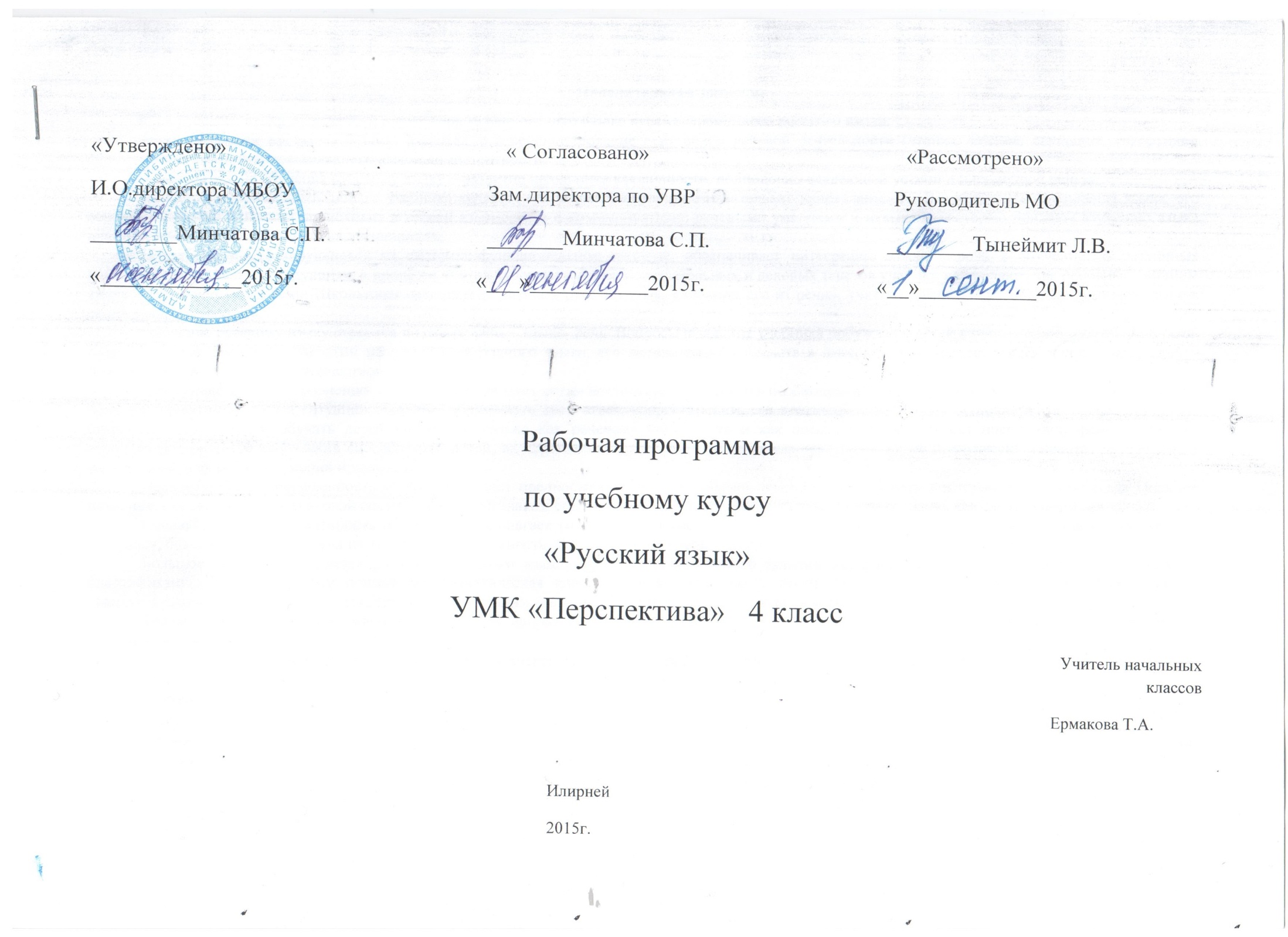 Пояснительная запискаПрограмма по русскому языку составленана основе Федерального государственного образовательного стандарта начального общего образования, Концепции духовно-нравственного развития и воспитания личности гражданина России, планируемых результатов начального общего образования, примерной программы по русскому языку, утвержденной МО РФ в соответствии с Федеральным законом № 273 – ФЗ «Об образовании в Российской Федерации», требованиями Федерального компонента государственного стандарта начального образования. Курс русского языка в начальной школе – часть единого школьного курса современного русского языка.Целеполагающей основой рабочей программы является развитие и совершенствование всех видов речевой деятельности (чтения, письма, слушания, говорения); формирование элементарной лингвистической компетентности.Цели и задачи курсапознавательная цель предполагает формирование у учащихся представлений о языке как составляющей целостной научной картины мира, ознакомление учащихся с основными положениями науки о языке и формирование на этой основе знаково-символического и логического мышления учеников;социокультурная цель изучения русского языка включает формирование коммуникативной компетенции учащихся – развитие устной и письменной речи, монологической и диалогической речи, а также навыков грамотного, безошибочного письма как показателя общей культуры человека.	Для достижения поставленных целей изучения русского языка в начальной школе необходимо решение следующих практических задач:развитие речи, мышления, воображения школьников, умения выбирать средства;освоение первоначальных знаний о лексике, фонетике, грамматике русского языка;овладение умениями правильно писать и читать, участвовать в диалоге, составлять несложные монологические высказывания и письменные тексты - описания и повествования небольшого объема;воспитание позитивного эмоционально-ценностного отношения к русскому языку.2. Общая характеристика учебного предмета:Отличительной особенностью курса русского языка является коммуникативно-познавательная основа, общая с курсом литературного чтения. Содержание этих двух курсов имеет ярко выраженную коммуникативно-речевую и познавательную направленность, охватывающую три аспекта изучения родного языка: систему языка, речевую деятельность и литературный текст, что обеспечивает реализацию в обучении системно-деятельностного подхода.Программа нацелена на реализацию личностно-ориентированного, коммуникативно-когнитивного, социокультурного и деятельностного подхода к обучению русскому языку.    При обучении русскому языку на ступени начального общего образования используются следующие принципы и подходы обучения.личносто-ориентированный;деятельностный;коммуникативный;дифференцированный подход;социокультурная направленность;Данная программа реализуется с помощью УМК «Перспектива»: Климанова Л.Ф. Учебник «Русский язык»4 класс, в двух частях / Л.Ф. Климанова, Т. В. Бабушкина. – М.: Просвещение, 2015.3. Описание места учебного предмета в учебном плане:       В соответствии с учебным планом на изучение русского языка в 4  классе отводится 5 часов в неделю, 170 часов в год. Таким образом, в рамках 170 часов реализуется основное содержание программы.      4. Личностные, метапредметные и предметные результаты освоения курса:Личностные результатыФормирование основ российской гражданской идентичности, чувства гордости за свою Родину, российский народ и историю России, осознание своей этнической и национальной принадлежности. Формирование ценностей многонационального российского общества, становление гуманистических и демократических ценностных ориентации.Принятие и освоение социальной роли обучающегося, развитие мотивов учебной деятельности и формирование личностного смысла учения.Развитие самостоятельности и личной ответственности за свои поступки на основе представлений о нравственных нормах.Развитие этических чувств, доброжелательности и эмоционально нравственной отзывчивости, понимания и сопереживания чувствам других людей. Понимание значимости позитивного стиля общения, основанного на миролюбии, терпении, сдержанности и доброжелательности. Формирование   эстетических  потребностей,   ценностей и чувств.Развитие навыков сотрудничества со взрослыми и сверстниками в разных социальных ситуациях, умения не создавать конфликтов и находить выходы из спорных ситуаций.МетапредметныерезультатыУмение планировать, контролировать и оценивать учебные действия в соответствии с поставленной задачей и условиями её реализации, определять наиболее эффективные способы достижения результата.Способность принимать и сохранять цели и задачи учебной деятельности, находить средства её осуществления.Умение включаться в обсуждение проблем творческого и поискового характера, усваивать способы их решения.Умение понимать причины успеха/неуспеха учебной деятельности и способность конструктивно действовать даже в ситуациях неуспеха.Освоение начальных форм самонаблюдения в процессе познавательной деятельности.Умение создавать и использовать знаково-символические модели для решения учебных и практических задач.Использование различных способов поиска (в справочных источниках и открытом учебном информационном пространстве Интернете), сбора, обработки, анализа, организации, передачи и интерпретации информации в соответствии с коммуникативными и познавательными задачами.Овладение навыками смыслового чтения текстов различных стилей и жанров в соответствии с целями и задачами.
Осознанное выстраивание речевого высказывания в соответствии с задачами коммуникации, составление текстов в устной
и письменной форме.Овладение следующими логическими действиями:сравнение;анализ;синтез;классификация и обобщение по родовидовым признакам;установление аналогий и причинно-следственных связей;построение рассуждений;отнесение к известным понятиям.10. Готовность слушать собеседника и вести диалог, признавать возможность существования различных точек зрения и права каждого иметь свою. Умение излагать своё мнение и аргументировать свою точку зрения и оценку событий. Умение активно использовать диалог и монолог как речевые средства  для решения коммуникативных и познавательных задач.11. Определение общей цели совместной деятельности и путей её достижения; умение договариваться о распределении функций
и ролей, осуществлять взаимный контроль, адекватно оценивать собственное                                   12. Готовность конструктивно разрешать конфликты с учётом интересов сторон и сотрудничества.13. Овладение базовыми межпредметными понятиями, отражающими существенные связи и отношения между объектами или процессами.Предметные результатыФормирование первоначальных представлений о единстве и многообразии языкового и культурного пространства России, о языке как основе национального самосознания.Понимание обучающимися того, что язык представляет собой явление национальной культуры и основное средство человеческого общения и взаимопонимания, осознание значения русского языка как государственного языка Российской Федерации, языка  межнационального общения.Первоначальное усвоение главных понятий курса русского языка (фонетических, лексических, грамматических), представляющих основные единицы языка и отражающих существенные связи, отношение и функции.Понимание слова как двусторонней единицы языка, как взаимосвязи значения и звучания слова. Практическое усвоение заместительной (знаковой) функции языка.Овладение первоначальными представлениями о нормах русского и родного литературного языка (орфоэпических, лексических, грамматических) и правилах речевого этикета. Умение ориентироваться в целях, задачах, средствах и условиях общения, выбирать адекватные языковые средства для успешного решения коммуникативных задач.Формирование позитивного отношения к правильной устной и письменной речи как показателям общей культуры и гражданской позиции человека.Овладение учебными действиями с языковыми единицами и умение использовать приобретённые знания для решения познавательных, практических и коммуникативных задач.Календарно – тематическое планирование по русскому языку. 4 класс (5 ч- 170 ч)№Тема урокаСрокиЭлементы содержанияДеятельность учащихсяТребования к уровню подготовки учащихсяТребования к уровню подготовки учащихсяПовторяем – узнаём новое  (24 часа)Повторяем – узнаём новое  (24 часа)Повторяем – узнаём новое  (24 часа)Повторяем – узнаём новое  (24 часа)Повторяем – узнаём новое  (24 часа)Повторяем – узнаём новое  (24 часа)Повторяем – узнаём новое  (24 часа)1.Речевое общение. Речь устная и письменная.Чтение  обращения профессора Самоварова с.3 и ответы на вопросы. Составление устного рассказа о речевом общении с использованием опорных слов и словосочетаний. Основные требования к речи (чёткость содержания , знания предмета речи, богатство выбора слов). Устная речь должна чётко произноситься , а письменная – соответствовать нормам орфографии. Вспомнить основные функции общения. Повторение понятий тема, основная мысль текста.Использовать родной язык  в соответствии с целями речевого общения, подбирая соответствующие слова и выражения. Определять способ общения, конкретную цель и  результат коммуникации. Работа с пословицами. Повторение правил оформления предложения . Работа с орфографическим словарём. Повторение известных орфограммУмение грамотно оформлять предложение на письме, находить орфограммы  в словах и подбирать верный способ их проверки; коммуникативные умения ведения устной речи и оформления её на письме. Понимание значения языка как средства установления контакта, общения между людьми, понимание практической ценности получаемых знаний по оформлению устной и письменной речи.Умение грамотно оформлять предложение на письме, находить орфограммы  в словах и подбирать верный способ их проверки; коммуникативные умения ведения устной речи и оформления её на письме. Понимание значения языка как средства установления контакта, общения между людьми, понимание практической ценности получаемых знаний по оформлению устной и письменной речи.2Речевое общение . Речь устная и письменная.Расширение понятия речевого общения: ролевые отношения (кто кому говорит), содержание  речи  и её словесное оформление (что и как говорится ), цель и мотивы общения (зачем и почему говорится). Общение на разных уровнях (собеседники, группа, коллектив). Качество речевого общения: выразительность, информативность, логичность, правильность речиОпределять различия диалога и спора. Закреплять понятия диалог и монолог. Вспомнить , что такое тема и главная мысль текста. Раскрывать значение понятий «речевой этикет», «сленг». Выполнение диагностического задания Находить и применять изученные орфограммы. Составление диалогов и монологов по рисунку учебника.Определять различия диалога и спора. Закреплять понятия диалог и монолог. Вспомнить , что такое тема и главная мысль текста. Раскрывать значение понятий «речевой этикет», «сленг». Выполнение диагностического задания Находить и применять изученные орфограммы. Составление диалогов и монологов по рисунку учебника.Проявлять к собеседникам необходимое уважение, стремление к взаимопониманию и к получению общего, итогового результата общения. Анализировать речь партнёра, поддерживая беседу репликами. Осмысливать сказанное, выделяя главное, владеть элементарным речевым этикетом. Договариваться с партнёром по общению.3Цель речевого общения. Тематическая беседа.Уметь вести диалог-расспрос, аргументировать своё высказывание, доказывать свою точку зрения.Чтение высказывания  Самоварова и ответ на вопрос Совёнка с.8. Работа со схемой общения по учебнику. Составление текста об особенностях общения, используя опорные слова и словосочетания. Определение типа текста. Сравнение целей авторов художественного и научного текстов. (РТ. с.7-8 упр.8) Составление текста – описания осени за окном. Вспомнить значение языковых средств : эпитеты, сравнения, олицетворения.Чтение высказывания  Самоварова и ответ на вопрос Совёнка с.8. Работа со схемой общения по учебнику. Составление текста об особенностях общения, используя опорные слова и словосочетания. Определение типа текста. Сравнение целей авторов художественного и научного текстов. (РТ. с.7-8 упр.8) Составление текста – описания осени за окном. Вспомнить значение языковых средств : эпитеты, сравнения, олицетворения.Уметь определять цели, тему, способы и результаты общения. Находить в процессе общения соответствующие языковые средства для выражения собственного мнения или убеждения партнёра. Распознавать виды текстов: повествование , рассуждение ,описание.4Цель речевого общения.Уметь вести диалог-расспрос, аргументировать своё высказывание, доказывать свою точку зрения.Подбор пословиц , иллюстрирующих каждое правило общения. Составление диалогов, ведение беседы с соблюдением обязательных правил общения.(РТ. с.9 упр.10) Составление текста – рассуждения. Работа над словарными словами : беседа, прекрасно, желание , интерес.Подбор пословиц , иллюстрирующих каждое правило общения. Составление диалогов, ведение беседы с соблюдением обязательных правил общения.(РТ. с.9 упр.10) Составление текста – рассуждения. Работа над словарными словами : беседа, прекрасно, желание , интерес.Писать  изложения и сочинения повествовательного характера с использованием элементов рассуждения и описания. Озаглавить текст с опорой на его тему или основную мысль. Знать написание словарных слов.5Цель речевого общения.Уметь вести диалог-расспрос, аргументировать своё высказывание, доказывать свою точку зрения.Повторить типы предложений. Составить обращение к одноклассникам с призывом бережного отношения к книге. Редактирование текста «Вредные советы» (тех. карта №1). Составление текста успешного общения. Разбор слов по составу и как часть речи. Выполнение  контрольного задания Повторить типы предложений. Составить обращение к одноклассникам с призывом бережного отношения к книге. Редактирование текста «Вредные советы» (тех. карта №1). Составление текста успешного общения. Разбор слов по составу и как часть речи. Выполнение  контрольного задания Умение составить текст по алгоритму; умение сравнивать тексты разных типов; коммуникативные навыки ведения диалога, знание основных правил общения; умение разобрать слово по составу и как часть речи. Уметь редактировать текст «Вредные советы». Уметь применять полученные знания при выполнении контрольных упражнений.6Речевая культура. Обращение.Речевой этикет. Использование формул речевого этикета в различных сферах общения (в школе, клубе, театре и дома). Устная и письменная форма общения. Нахождение выхода из проблемной ситуации. Познакомиться с новым правилом общения. Повторение правил общения и изученных орфограмм.(РТ. с.10 упр.12)Нахождение выхода из проблемной ситуации. Познакомиться с новым правилом общения. Повторение правил общения и изученных орфограмм.(РТ. с.10 упр.12)Знать значение слова «обращение» и использовать его в активном словаре. Определять знаки препинания при обращении и обосновывать своё мнение.7Речевая культура. Обращение.Обращение. Знаки препинания при обращении. Наблюдение за построением диалогов в устной и письменной речи.Определение понятия обобщение. Постановка знаков препинания при обращении. Выбор обращений в зависимости от ситуации общения. Отработка навыка постановки знаков препинания  при обращении.(РТ. с.10 упр.13) Работа с орфоэпическим словарём в конце учебника. Нахождение обращений в отрывках из художественных произведений, наблюдение над постановкой  знаков препинания при обращениях. Диагностические задания Определение понятия обобщение. Постановка знаков препинания при обращении. Выбор обращений в зависимости от ситуации общения. Отработка навыка постановки знаков препинания  при обращении.(РТ. с.10 упр.13) Работа с орфоэпическим словарём в конце учебника. Нахождение обращений в отрывках из художественных произведений, наблюдение над постановкой  знаков препинания при обращениях. Диагностические задания Знать правило постановки знаков препинания при обращении. Уметь определять значение слова «обращение». Уметь списывать предложения с обращением, расставляя знаки препинания. Соотносить иллюстрации с текстом. Находить обращения в тексте.8Речевая культура. Обращение.Обращение. Знаки препинания при обращении. Наблюдение за построением диалогов в устной и письменной речи.Уметь отвечать на проблемный вопрос. Речь деловая, официальная, в сравнении с речью разговорной. Учиться отличать деловую и разговорную речь. Анализ разных жанров деловой речи. Коллективное составление объяснительной записки. Работа со словами из словарика.Уметь отвечать на проблемный вопрос. Речь деловая, официальная, в сравнении с речью разговорной. Учиться отличать деловую и разговорную речь. Анализ разных жанров деловой речи. Коллективное составление объяснительной записки. Работа со словами из словарика.Уметь находить  обращения в тексте . Использовать знаки  препинания  для выделения  обращения. Составлять диалоги при работе в паре, используя обращения и слова речевого этикета.9Речевая культура. Обращение. План.Обращение. Знаки препинания при обращении. Наблюдение за построением диалогов в устной и письменной речи. Вид документа – план. Основное назначение плана.Узнать новое о виде документа – план. Определение основного назначения плана. Работа со статьёй  из толкового словаря. Устное составление плана на заданную тему. Письменное составление плана текста.(РТ. с.14 упр.18) Комментированное объяснение пропущенных орфограмм.Узнать новое о виде документа – план. Определение основного назначения плана. Работа со статьёй  из толкового словаря. Устное составление плана на заданную тему. Письменное составление плана текста.(РТ. с.14 упр.18) Комментированное объяснение пропущенных орфограмм.Знать что такое план.  Уметь составлять план на заданную тему устно и письменно. Уметь находить и объяснять изученные орфограммы.10Речевая культура. Обращение. Виды речи. Эпитет.Виды речи: научная, художественная. Их отличительные признаки.Различение текстов разных стилей. Поиск примеров научной речи. Анализ и запись найденных текстов. Повторение алгоритмов проверки орфограмм. Составление текстов  на одну тему – научного и художественного. Наблюдение над ролью сравнения в передаче необходимого смысла.(РТ.с.17 упр.22)  Подбор сравнений в передаче необходимого смысла. Повторить определение языкового средства – эпитет.Различение текстов разных стилей. Поиск примеров научной речи. Анализ и запись найденных текстов. Повторение алгоритмов проверки орфограмм. Составление текстов  на одну тему – научного и художественного. Наблюдение над ролью сравнения в передаче необходимого смысла.(РТ.с.17 упр.22)  Подбор сравнений в передаче необходимого смысла. Повторить определение языкового средства – эпитет.Уметь различать тексты разных стилей. Знать алгоритмы проверки орфограмм. Уметь составлять  научный и художественный тексты. Знать определение языкового средства – эпитет.11Речевая культура. Обращение. Виды речи. Метафора.Виды речи: научная, художественная. Их отличительные признаки. Определение  метафоры.Познакомиться с определением метафоры. Выяснение  особенностей метафоры. Объяснение  различий  между метафорой и сравнением.(РТ. с. 19 упр.24, с.20 упр.25) Объяснение метафор.(РТ. с.18 упр.23) Повторение  алгоритма  проверки орфограмм. Составление загадок  с метафорами.Познакомиться с определением метафоры. Выяснение  особенностей метафоры. Объяснение  различий  между метафорой и сравнением.(РТ. с. 19 упр.24, с.20 упр.25) Объяснение метафор.(РТ. с.18 упр.23) Повторение  алгоритма  проверки орфограмм. Составление загадок  с метафорами.. Знать алгоритмы проверки орфограмм. Знать определение метафоры. Уметь составлять  загадки с использованием метафор. Уметь различать метафору и сравнение.12Речевая культура. Обращение. Изложение  по рассказу К.Паустовского «Кот- ворюга».Изложение  по рассказу К.Паустовского «Кот- ворюга».Вспомнить что такое синонимы. Работа со стихотворным отрывком Н.Некрасова. Работа над значением устаревших слов. Работа с толковым  словарём . Написание  изложения   по рассказу К.Паустовского «Кот- ворюга».Вспомнить что такое синонимы. Работа со стихотворным отрывком Н.Некрасова. Работа над значением устаревших слов. Работа с толковым  словарём . Написание  изложения   по рассказу К.Паустовского «Кот- ворюга».Уметь составлять план для написания изложения. Знать алгоритмы проверки орфограмм.13Текст как речевое произведение.Тема, главная мысль, заглавие, опорные слова, абзацыУстановление основных признаков текста. Знать определение текста. Закрепление изученных орфограмм. Работа с текстом. Составление предложения текста и запись его.Установление основных признаков текста. Знать определение текста. Закрепление изученных орфограмм. Работа с текстом. Составление предложения текста и запись его.Раскрывать значение понятий «план текста», «пояснительная записка» и обосновывать своё мнение. Уметь определять тип текста (повествование, описание, рассуждение). Формулировать тему и главную мысль текста.14Текст как речевое произведение. Изложение по тексту.Тема, главная мысль, заглавие, опорные слова, абзацы.Активизация знаний о типах текстов. Изложение по тексту. Повторение девяти известных орфограмм. Активизация знаний о типах текстов. Изложение по тексту. Повторение девяти известных орфограмм. Уметь применять знания девяти орфограмм.15Текст как речевое произведение. Входной диктант.Расширение представлений о тексте: составление текста на заданную тему и текста, отражающего проблему общения (нравственную, коммуникативно- речевую) различные типы текстов: повествование , рассуждение, описание. Составление текстов разных типов.Определение типов текстов. Преобразование текста- рассуждения в текст- описание (о зебре). Запись полученного варианта. Работа с текстом – повествованием по заданиям учебника. Ответ на вопрос Совёнка. Определение типа текста (РТ. с.22-23 упр. 29, 30) Написание входного диктанта.Определение типов текстов. Преобразование текста- рассуждения в текст- описание (о зебре). Запись полученного варианта. Работа с текстом – повествованием по заданиям учебника. Ответ на вопрос Совёнка. Определение типа текста (РТ. с.22-23 упр. 29, 30) Написание входного диктанта.Уметь определять тип текста (повествование, описание, рассуждение). Формулировать тему и главную мысль текста. Уметь составлять план текста (развёрнутый и сжатый). Излагать (устно и письменно) текс по составленному  плану. Объяснять различие художественных  текстов, научных и деловых.16Текст как речевое произведение.Расширение представлений о тексте: составление текста на заданную тему и текста, отражающего проблему общения (нравственную, коммуникативно- речевую) различные типы текстов: повествование , рассуждение, описание. Составление текстов разных типов. Систематизация знаний о типах текстов при чтении рубрики «Узелки на память». Работа с текстом (РТ.с. 24 упр. 32). Повторение изученных орфограмм. Систематизация знаний о типах текстов при чтении рубрики «Узелки на память». Работа с текстом (РТ.с. 24 упр. 32). Повторение изученных орфограмм.Уметь определять тип текста (повествование, описание, рассуждение). Формулировать тему и главную мысль текста. Уметь составлять план текста (развёрнутый и сжатый). Излагать (устно и письменно) текст по составленному  плану. Объяснять различие художественных  текстов, научных и деловых.17Текст как речевое произведение. Изложение.Расширение представлений о тексте: составление текста на заданную тему и текста, отражающего проблему общения (нравственную, коммуникативно- речевую) различные типы текстов: повествование , рассуждение, описание. Составление текстов разных типов.Изложение  по тексту (РТ. с.21 упр. 28). Изложение  по тексту (РТ. с.21 упр. 28). Уметь определять тип текста (повествование, описание, рассуждение). Формулировать тему и главную мысль текста. Уметь составлять план текста (развёрнутый и сжатый). Излагать (устно и письменно) текст по составленному  плану. Объяснять различие художественных  текстов, научных и деловых.18Текст как речевое произведение.Расширение представлений о тексте: составление текста на заданную тему и текста, отражающего проблему общения (нравственную, коммуникативно- речевую) различные типы текстов: повествование , рассуждение, описание. Составление текстов разных типов.Составление текста – описания по заданной теме. Определить роль имён прилагательных в тексте- описании. Составление  схемы текста  - рассуждения. Повторение понятий тема и главная мысль текста. Чтение подсказки Совёнка о том, как составить текст- рассуждение по заданиям.Составление текста – описания по заданной теме. Определить роль имён прилагательных в тексте- описании. Составление  схемы текста  - рассуждения. Повторение понятий тема и главная мысль текста. Чтение подсказки Совёнка о том, как составить текст- рассуждение по заданиям.Уметь определять тип текста (повествование, описание, рассуждение). Формулировать тему и главную мысль текста. Уметь составлять план текста (развёрнутый и сжатый). Излагать (устно и письменно) текст по составленному  плану. Объяснять различие художественных  текстов, научных и деловых.19Текст как речевое произведение.Расширение представлений о тексте: составление текста на заданную тему и текста, отражающего проблему общения (нравственную, коммуникативно- речевую) различные типы текстов: повествование , рассуждение, описание. Составление текстов разных типов.Анализ текста Э.Успенского. Работа  с орфограммами. Чтение сообщения Самоварова с советами о составлении текстов. Работа  с памяткой «Как правильно составить текст». Составление текста на выбранную тему. Работа с текстом М.Пришвина (РТ. с.24 упр. 32). Игра – соревнование по заданию (РТ. с. 24 упр. 33)Анализ текста Э.Успенского. Работа  с орфограммами. Чтение сообщения Самоварова с советами о составлении текстов. Работа  с памяткой «Как правильно составить текст». Составление текста на выбранную тему. Работа с текстом М.Пришвина (РТ. с.24 упр. 32). Игра – соревнование по заданию (РТ. с. 24 упр. 33)Уметь определять тип текста (повествование, описание, рассуждение). Формулировать тему и главную мысль текста. Уметь составлять план текста (развёрнутый и сжатый). Излагать (устно и письменно) текст по составленному  плану. Объяснять различие художественных  текстов, научных и деловых.20Текст как речевое произведение.Расширение представлений о тексте: составление текста на заданную тему и текста, отражающего проблему общения (нравственную, коммуникативно - речевую) различные типы текстов: повествование , рассуждение, описание. Составление текстов разных типов. Систематизация знаний по вопросам рубрики «Проверь себя».  Систематизация знаний по вопросам рубрики «Проверь себя». Уметь определять тип текста (повествование, описание, рассуждение). Формулировать тему и главную мысль текста. Уметь составлять план текста (развёрнутый и сжатый). Излагать (устно и письменно) текст по составленному  плану. Объяснять различие художественных  текстов, научных и деловых.21Текст как речевое произведение. Сочинение.Расширение представлений о тексте: составление текста на заданную тему и текста, отражающего проблему общения (нравственную, коммуникативно - речевую) различные типы текстов: повествование , рассуждение, описание. Составление текстов разных типов.Написать небольшое сочинение  на тему «С кем бы я хотел дружить и почему».Написать небольшое сочинение  на тему «С кем бы я хотел дружить и почему».Уметь составлять план текста (развёрнутый и сжатый). Излагать (устно и письменно) текст по составленному  плану.22Текст как речевое произведение.Контрольное списывание текста.Контрольное списывание текста.Уметь определять тип текста (повествование, описание, рассуждение). Формулировать тему и главную мысль текста. Уметь составлять план текста (развёрнутый и сжатый). Излагать (устно и письменно) текст по составленному  плану. Объяснять различие художественных  текстов, научных и деловых.23Текст как речевое произведение.Уметь определять тип текста (повествование, описание, рассуждение). Формулировать тему и главную мысль текста. Уметь составлять план текста (развёрнутый и сжатый). Излагать (устно и письменно) текст по составленному  плану. Объяснять различие художественных  текстов, научных и деловых.24Контрольная работа. Диктант. Систематизация знаний по изученной теме.Написание диктанта  с творческим заданием.Написание диктанта  с творческим заданием.Уметь применять полученные знания и орфограммы.25Работа над ошибкамиСистематизация знаний по изученной теме.Анализ ошибок допущенных в диктанте и их устранение.Анализ ошибок допущенных в диктанте и их устранение.Знать и применять изученные орфограммы.Язык как средство  общения (40 часов)Язык как средство  общения (40 часов)Язык как средство  общения (40 часов)Язык как средство  общения (40 часов)Язык как средство  общения (40 часов)Язык как средство  общения (40 часов)Язык как средство  общения (40 часов)26Средства общенияРоль языка в общении. Роль письменности в истории человечества. Систематизация знаний об основных языковых единицах ( звуках, буквах, словах, предложениях, текстах). Повторение основных орфограмм.Рассмотреть разные  средства общения. Анализ пословиц. Систематизация знаний об основных языковых единицах. Знать отличия звука от букв. Общение с помощью жестов.  Работа над фразеологизмами. (РТ. с.27 упр. 35)Рассмотреть разные  средства общения. Анализ пословиц. Систематизация знаний об основных языковых единицах. Знать отличия звука от букв. Общение с помощью жестов.  Работа над фразеологизмами. (РТ. с.27 упр. 35)Уметь раскрывать значение понятий «средство», «средство общения» и использовать их в активном словарном языке.Уметь различать возможности языка жестов и языка как средства речевого общения и обосновывать своё мнение. Писать высказывание, соответствующее значению жестов индейцев племени майя. 27Средства общенияРоль языка в общении. Роль письменности в истории человечества. Систематизация знаний об основных языковых единицах ( звуках, буквах, словах, предложениях, текстах). Повторение основных орфограмм.Познакомиться с высказываниями великих людей о родном языке. Работа со словарным словарём. Систематизация знаний  о языковых  единицах. Диагностические задания Познакомиться с высказываниями великих людей о родном языке. Работа со словарным словарём. Систематизация знаний  о языковых  единицах. Диагностические задания Уметь списывать высказывания выдающихся людей о русском языке и подчёркивать имена существительные, называющие качества русского языка; Составлять и писать слова из предложенных букв.  Осуществлять взаимный контроль, приходить к единому мнению. Находить в слове  орфограмму и определять алгоритм её проверки.28Средства общенияРоль языка в общении. Роль письменности в истории человечества. Систематизация знаний об основных языковых единицах ( звуках, буквах, словах, предложениях, текстах). Повторение основных орфограмм.На основе опорных словосочетаний  составляется  научный текст о звуках и буквах. Чтение  текста об истории создания первого алфавита. Работа со словами из словарика. Работа с текстом Р.Киплинга. Словарный диктант.На основе опорных словосочетаний  составляется  научный текст о звуках и буквах. Чтение  текста об истории создания первого алфавита. Работа со словами из словарика. Работа с текстом Р.Киплинга. Словарный диктант.Знать написание словарных слов,   изученных ранее. Уметь составлять предложения из словосочетаний. Уметь объяснять смысл и значение родного языка в жизни человека. Рассказывать  об основных этапах развития  письменности, сравнивать язык и другие средства человеческого общения. Объяснять  значение  учения  в школе, позитивно оценивать роль знаний и учения для самостоятельной жизни.29Средства общения. Звук, буква, слог, ударение.Систематизация знаний  понятий звук, буква, слог, ударение.Объясните значение слов «буква», «звук». Закрепление понятия приёма звукописи. Составление предложений с олицетворением. Повторение правил деления слов на слоги и для переноса. Работа с правилами переноса слов. Ввести правила игры «Анаграмма». Составление и написание анаграмм. Вспомнить о постановке ударения в словах.(РТ. с27  упр.36) Закреплять фонетический анализ слова. (РТ. с.28 упр.37) Диагностические задания Объясните значение слов «буква», «звук». Закрепление понятия приёма звукописи. Составление предложений с олицетворением. Повторение правил деления слов на слоги и для переноса. Работа с правилами переноса слов. Ввести правила игры «Анаграмма». Составление и написание анаграмм. Вспомнить о постановке ударения в словах.(РТ. с27  упр.36) Закреплять фонетический анализ слова. (РТ. с.28 упр.37) Диагностические задания Уметь раскрывать значение понятий «буква», «звук», «анаграмма». Уметь рассказывать правила о переносе и постановке ударения. Знать правила игры «анаграмма». Вставлять соответствующие гласные и писать полученные слова в предложении. Уметь  изменять порядок букв для составления нового слова и писать его. Составлять и писать анаграмму к слову. Составлять и писать новые слова, используя буквы данного слова. Формулировать понятное для партнёра высказывание30Средства общения. Орфограммы.Происхождение слова орфография. Девять правил орфографии.Систематизация орфографических правил. Выполнение упражнений на тренировку  написания отдельных орфограмм: безударные гласные в корне слова,(РТ. с.30 упр.43) парные и звонкие и глухие согласные в корне слова(РТ. с.31 упр.44), непроизносимые согласные(РТ. с.29 упр.41). Чтение сообщения об истории возникновения орфограмм жи-ши, ча-ща, чу-щу. Работа со словами из словарика.Систематизация орфографических правил. Выполнение упражнений на тренировку  написания отдельных орфограмм: безударные гласные в корне слова,(РТ. с.30 упр.43) парные и звонкие и глухие согласные в корне слова(РТ. с.31 упр.44), непроизносимые согласные(РТ. с.29 упр.41). Чтение сообщения об истории возникновения орфограмм жи-ши, ча-ща, чу-щу. Работа со словами из словарика.Знание о понятии «орфограмма» и использовать его в активном словаре. Умение различать понятия «проверяемые орфограммы», «непроверяемые орфограммы» и обосновывать своё мнение. 31Средства общения. Орфограммы.Происхождение слова орфография. Девять правил орфографии. Омофоны. Систематизация орфографических правил. Выполнение упражнений на тренировку  написания отдельных орфограмм: разделительные ъ и ь, буквосочетание ЧК. Творческая работа  - составление диктантов для учащихся 3 класса. Безударные окончания имён прилагательных. Постановка ударения. Диагностические задания  Ввести понятие «омофоны».Систематизация орфографических правил. Выполнение упражнений на тренировку  написания отдельных орфограмм: разделительные ъ и ь, буквосочетание ЧК. Творческая работа  - составление диктантов для учащихся 3 класса. Безударные окончания имён прилагательных. Постановка ударения. Диагностические задания  Ввести понятие «омофоны».Различать две функции ь.  Писать предлоги и приставки.  Писать слова с буквосочетаниями жи — ши, ча — ща, чу — щу, чк, чн, нщ, цы, ци, используя правило. Писать не с глаголом.  Определять вид орфограммы и писать проверочное слово. Определять лишнее слово и выделять его графически. Выписывать из орфографического словаря слова с непроверяемым безударным гласным и с непроверяемым согласным.Знать значение понятия «омофоны».32Средства общения. Орфограммы. Диктант.Определение  уровня усвоения знаний, умений и навыков по теме «Орфограммы»Написание диктанта и выполнение грамматического задания  из тех. карты № 3Написание диктанта и выполнение грамматического задания  из тех. карты № 3Уметь применять полученные знания и орфограммы.33Средства общения. Контрольная работа.Определение  уровня усвоения знаний, умений и навыков по теме «Средства общения»Выполнение работы по рубрике «Проверь себя».Выполнение работы по рубрике «Проверь себя».Уметь применять полученные знания и орфограммы.34Средства общения. Работа над ошибками, допущенными в контрольной работе.Актуализация знаний.Выполнение коллективного анализа  Работы над ошибками в контрольной работе.Выполнение коллективного анализа  Работы над ошибками в контрольной работе.Знать и применять изученные орфограммы.35Предложение.Повторение знаний о предложении. Различение предложений и словосочетаний. Разные виды предложений.Работа над смысловой функцией знаков препинания в конце предложения. Значение знаков препинания в конце предложений. Разные типы предложений. Работа над связью слов в предложении. Работа с текстом(РТ. с.37 упр.56) Работа с фразеологизмами. Работа с повествовательными и побудительными предложениями. Роль знаков препинания в конце предложений.Работа над смысловой функцией знаков препинания в конце предложения. Значение знаков препинания в конце предложений. Разные типы предложений. Работа над связью слов в предложении. Работа с текстом(РТ. с.37 упр.56) Работа с фразеологизмами. Работа с повествовательными и побудительными предложениями. Роль знаков препинания в конце предложений.Уметь определять тип предложения по цели высказывания и по интонации, объяснять особенности и назначение каждого типа предложений. Объяснять роль интонации и специальных языковых средств (глаголов в повелительном наклонении, вопросительных или восклицательных слов) в формировании определённого типа предложений по цели высказывания и по интонации. Использовать предложения всех типов в собственных речевых произведениях (устных и письменных). Уметь расставлять знаки препинания в конце предложений.36Предложение.Повторение знаний о предложении. Различение предложений и словосочетаний. Разные виды предложений.Наблюдение над ролью интонации и специальных вопросительных слов в образовании вопросительных предложений. Работа над интонацией повествовательного и вопросительного предложений. Диктант за 1 четверть.Наблюдение над ролью интонации и специальных вопросительных слов в образовании вопросительных предложений. Работа над интонацией повествовательного и вопросительного предложений. Диктант за 1 четверть.Уметь определять тип предложения по цели высказывания и по интонации, объяснять особенности и назначение каждого типа предложений. Объяснять роль интонации и специальных языковых средств (глаголов в повелительном наклонении, вопросительных или восклицательных слов) в формировании определённого типа предложений по цели высказывания и по интонации. Использовать предложения всех типов в собственных речевых произведениях (устных и письменных). Уметь расставлять знаки препинания в конце предложений.37Предложение.Повторение знаний о предложении. Различение предложений и словосочетаний. Разные виды предложений.Расширить представление о роли знаков препинания не только в конце предложения, но и в середине . Наблюдение над ролью запятой в историческом документе(РТ. с. 39 упр.58) Восстановление «рассыпавшихся» предложений. Запись предложений с комментированием. Тест по изучаемой теме.Расширить представление о роли знаков препинания не только в конце предложения, но и в середине . Наблюдение над ролью запятой в историческом документе(РТ. с. 39 упр.58) Восстановление «рассыпавшихся» предложений. Запись предложений с комментированием. Тест по изучаемой теме.Уметь определять тип предложения по цели высказывания и по интонации, объяснять особенности и назначение каждого типа предложений. Объяснять роль интонации и специальных языковых средств (глаголов в повелительном наклонении, вопросительных или восклицательных слов) в формировании определённого типа предложений по цели высказывания и по интонации. Использовать предложения всех типов в собственных речевых произведениях (устных и письменных). Уметь расставлять знаки препинания в конце предложений.38Предложение.Повторение знаний о предложении. Различение предложений и словосочетаний. Разные виды предложений.Работа с текстом. Составление и запись плана текста. Составление текста-рассуждения на тему: «Какой лес мне нравится и почему». Работа с толковым словарём.Работа с текстом. Составление и запись плана текста. Составление текста-рассуждения на тему: «Какой лес мне нравится и почему». Работа с толковым словарём.Уметь определять тип предложения по цели высказывания и по интонации, объяснять особенности и назначение каждого типа предложений. Объяснять роль интонации и специальных языковых средств (глаголов в повелительном наклонении, вопросительных или восклицательных слов) в формировании определённого типа предложений по цели высказывания и по интонации. Использовать предложения всех типов в собственных речевых произведениях (устных и письменных). Уметь расставлять знаки препинания в конце предложений.39Главные и второстепенные члены предложения. Главные и второстепенные члены предложения. Подлежащее и сказуемое как грамматическая основа предложения. Способы выражения подлежащего и сказуемого. Роль второстепенных членов предложения.Нахождение главных членов в предложении. Определение части речи, падежа подлежащего. Игра «Подбери словечко». Определение прямого и переносного значения глаголов. Составление предложений со второстепенными членами.Нахождение главных членов в предложении. Определение части речи, падежа подлежащего. Игра «Подбери словечко». Определение прямого и переносного значения глаголов. Составление предложений со второстепенными членами.Уметь выделять главные и второстепенные члены предложения. Распространять  предложение второстепенными членами. Находить зависимость между словами в предложении с помощью вопросов. Понимать обусловленность функции слова в предложении его морфологическими особенностями. Находить в предложении подлежащее, выраженное именем существительным или личным местоимением в именительном падеже, и сказуемое, выраженное спрягаемой формой глагола.40Главные и второстепенные члены предложения.Главные и второстепенные члены предложения. Подлежащее и сказуемое как грамматическая основа предложения. Способы выражения подлежащего и сказуемого. Роль второстепенных членов предложенияНахождение сказуемых в предложениях. Работа со словами из словарика (с.60) подбор синонимов и антонимов. Запись предложений со словарными словами. Игра «Подбери словечко». Прямое и переносное значение глаголов. Распространение предложений  второстепенными членами. Работа с текстом и словами- синонимами.Нахождение сказуемых в предложениях. Работа со словами из словарика (с.60) подбор синонимов и антонимов. Запись предложений со словарными словами. Игра «Подбери словечко». Прямое и переносное значение глаголов. Распространение предложений  второстепенными членами. Работа с текстом и словами- синонимами.Уметь находить главные члены в предложениях. Распространять предложение второстепенными членами. Ставить знаки препинания при однородных членах. Уметь находить слова синонимы .41Главные и второстепенные члены предложения.2 четвертьГлавные и второстепенные члены предложения. Подлежащее и сказуемое как грамматическая основа предложения. Способы выражения подлежащего и сказуемого. Роль второстепенных членов предложенияНахождение  главных членов предложения и определение стилистической  принадлежности предложений.(РТ. с.43 упр.64) Уметь находить составное сказуемое . Составление предложений по рисунку. Нахождение ошибок в выделении главных членов  предложения. Повторение орфограммы «Правописание не  с глаголами».Нахождение  главных членов предложения и определение стилистической  принадлежности предложений.(РТ. с.43 упр.64) Уметь находить составное сказуемое . Составление предложений по рисунку. Нахождение ошибок в выделении главных членов  предложения. Повторение орфограммы «Правописание не  с глаголами».Знать орфограмму правописание не с глаголами. Уметь находить главные члены в предложениях. Распространять предложение второстепенными членами. Ставить знаки препинания при однородных членах.42Главные и второстепенные члены предложения.Главные и второстепенные члены предложения. Подлежащее и сказуемое как грамматическая основа предложения. Способы выражения подлежащего и сказуемого. Роль второстепенных членов предложенияВырабатывать навык постановки вопросов к второстепенным членам предложений. Работа со стихотворением.(РТ.41 упр.62) Нахождение границ предложений в тексте. Находить главные и второстепенные члены в предложениях. Уметь находить словосочетания.Вырабатывать навык постановки вопросов к второстепенным членам предложений. Работа со стихотворением.(РТ.41 упр.62) Нахождение границ предложений в тексте. Находить главные и второстепенные члены в предложениях. Уметь находить словосочетания.Уметь находить главные члены в предложениях. Распространять предложение второстепенными членами. Ставить знаки препинания при однородных членах.43Главные и второстепенные члены предложения.Главные и второстепенные члены предложения. Подлежащее и сказуемое как грамматическая основа предложения. Способы выражения подлежащего и сказуемого. Роль второстепенных членов предложенияРазвивать умение  устанавливать связь между словами . Работа с текстом.  Постановка вопросов от одного члена предложения к другому. Словарный диктант.Развивать умение  устанавливать связь между словами . Работа с текстом.  Постановка вопросов от одного члена предложения к другому. Словарный диктант.Различать сложное предложение и  простое с однородными членами.  Уметь находить зависимость между словами в предложении с помощью вопросов. Знать  словарные слова.44Главные и второстепенные члены предложения.Главные и второстепенные члены предложения. Подлежащее и сказуемое как грамматическая основа предложения. Способы выражения подлежащего и сказуемого. Роль второстепенных членов предложенияПовторение известных орфограмм. Нахождение утвердительных и отрицательных предложений. Повторение  правописания не с глаголами. Составление  рекомендаций по поведению в лесу и на реке. Выписывание словосочетаний из предложений.Повторение известных орфограмм. Нахождение утвердительных и отрицательных предложений. Повторение  правописания не с глаголами. Составление  рекомендаций по поведению в лесу и на реке. Выписывание словосочетаний из предложений.Знать орфограмму правописание не с глаголами. Уметь находить главные члены в предложениях. Распространять предложение второстепенными членами. Ставить знаки препинания при однородных членах.45Предложения с однородными членами.Смысловая ёмкость предложений с однородными членами. Интонационное и пунктуационное оформление однородных членов.Отработка навыка нахождения однородных членов. Работа над созданием алгоритма . наблюдение над постановкой знаков препинания  при однородных членах. Чтение  высказывания Самоварова. Анализ схем предложений. Составление схем предложений . Самостоятельная работа по изучаемой теме.Отработка навыка нахождения однородных членов. Работа над созданием алгоритма . наблюдение над постановкой знаков препинания  при однородных членах. Чтение  высказывания Самоварова. Анализ схем предложений. Составление схем предложений . Самостоятельная работа по изучаемой теме.Уметь находить однородные члены предложения. Составлять предложение с однородными членами, соединёнными и не соединёнными союзами. Уметь ставить знаки препинания при однородных членах предложения. Уметь строить графические схемы предложений.46Предложения с однородными членами.Смысловая ёмкость предложений с однородными членами. Интонационное и пунктуационное оформление однородных членов.Нахождение однородных членов . расстановка знаков препинания и взаимопроверка. Составление текста – описания по рисунку с однородными членами. Работа с текстом по заданию. (РТ. с. 46 упр.70) Работа со схемами предложений.Нахождение однородных членов . расстановка знаков препинания и взаимопроверка. Составление текста – описания по рисунку с однородными членами. Работа с текстом по заданию. (РТ. с. 46 упр.70) Работа со схемами предложений.Уметь находить однородные члены предложения. Составлять предложение с однородными членами, соединёнными и не соединёнными союзами. Уметь ставить знаки препинания при однородных членах предложения. Уметь строить графические схемы предложений.47Предложения с однородными членами.Смысловая ёмкость предложений с однородными членами. Интонационное и пунктуационное оформление однородных членовЗамена нескольких простых предложений одним предложением с однородными членами. Замена нескольких простых предложений одним предложением с однородными членами. Уметь находить однородные члены предложения. Составлять предложение с однородными членами, соединёнными и не соединёнными союзами. Уметь ставить знаки препинания при однородных членах предложения. Уметь строить графические схемы предложений.48Предложения с однородными членами.Смысловая ёмкость предложений с однородными членами. Интонационное и пунктуационное оформление однородных членовСоставление предложений . закрепление знаний об однородных членах предложения. Анализ предложений по схемам, объяснение знаков препинания и нахождение изученных орфограмм. Тренировка в постановке знаков препинания при однородных членах.(РТ. с.48 упр.74, 75)Составление предложений . закрепление знаний об однородных членах предложения. Анализ предложений по схемам, объяснение знаков препинания и нахождение изученных орфограмм. Тренировка в постановке знаков препинания при однородных членах.(РТ. с.48 упр.74, 75)Уметь находить однородные члены предложения. Составлять предложение с однородными членами, соединёнными и не соединёнными союзами. Уметь ставить знаки препинания при однородных членах предложения. Уметь строить графические схемы предложений.49Простые и сложные предложения.Знаки препинания  в сложных предложениях с союзами и, а, но. Использование простых и сложных предложений  в речи.Введение понятия сложного предложения. Нахождение сложных предложений с определением основ, наблюдением за интонацией при их прочтении и над знаками препинания. Сравнение сложных предложений и простых предложений с однородными членами.(РТ. с.49 упр. 76, 77)Введение понятия сложного предложения. Нахождение сложных предложений с определением основ, наблюдением за интонацией при их прочтении и над знаками препинания. Сравнение сложных предложений и простых предложений с однородными членами.(РТ. с.49 упр. 76, 77)Уметь различать  простые и сложные предложения на основе их значения и количества грамматических основ. Ставить знаки препинания в элементарных сложных предложениях. Объяснять роль союзов в сложном предложении. Уметь составлять элементарные сложные предложения.50Простые и сложные предложения.Знаки препинания  в сложных предложениях с союзами и, а, но. Использование простых и сложных предложений  в речи.Отработка навыка различия простых и сложных предложений. Конструирование  сложных предложений  из простых. Отработка навыка различия простых и сложных предложений. Конструирование  сложных предложений  из простых. Уметь различать  простые и сложные предложения на основе их значения и количества грамматических основ. Ставить знаки препинания в элементарных сложных предложениях. Объяснять роль союзов в сложном предложении. Уметь составлять элементарные сложные предложения.51Простые и сложные предложения.Знаки препинания  в сложных предложениях с союзами и, а, но. Использование простых и сложных предложений  в речи.Конструирование  сложных предложений  из простых. Игра «Соедини!». Дописывание сложных предложений с использованием союзов. Конструирование  сложных предложений  из простых. Игра «Соедини!». Дописывание сложных предложений с использованием союзов. Уметь различать  простые и сложные предложения на основе их значения и количества грамматических основ. Ставить знаки препинания в элементарных сложных предложениях. Объяснять роль союзов в сложном предложении. Уметь составлять элементарные сложные предложения.52Словосочетание.Различия между словосочетанием, словом и предложением.Повторение понятия словосочетание  при чтении рубрики «Узелки на память». Нахождение словосочетаний  в предложениях. Составление предложений  со словосочетаниями. (РТ. с.52 упр.82) Игра «Спорщики».(РТ. с. 52 упр.83)Повторение понятия словосочетание  при чтении рубрики «Узелки на память». Нахождение словосочетаний  в предложениях. Составление предложений  со словосочетаниями. (РТ. с.52 упр.82) Игра «Спорщики».(РТ. с. 52 упр.83)Уметь выделять словосочетания из предложения с помощью вопросов. Находить связь слов в словосочетании, выделять главное и зависимое слова. Составлять словосочетания разных типов, распространять  предложение словосочетаниями.53Словосочетание.Различия между словосочетанием, словом и предложением.Нахождение словосочетаний и предложений . подбор к каждому из главных членов предложения  второстепенные члены. Выделить словосочетания. Составление словосочетаний по рисунку. Выработка навыка верного употребления словосочетаний с предлогами. Восстановление словосочетаний и составление с ними текста. Составление словосочетаний со словами из словаря. Диктант словосочетаний со словами из словаря.Нахождение словосочетаний и предложений . подбор к каждому из главных членов предложения  второстепенные члены. Выделить словосочетания. Составление словосочетаний по рисунку. Выработка навыка верного употребления словосочетаний с предлогами. Восстановление словосочетаний и составление с ними текста. Составление словосочетаний со словами из словаря. Диктант словосочетаний со словами из словаря.Уметь выделять словосочетания из предложения с помощью вопросов. Находить связь слов в словосочетании, выделять главное и зависимое слова. Составлять словосочетания разных типов, распространять  предложение словосочетаниями.54Словосочетание . Контрольная работа по изученной теме.Различия между словосочетанием, словом и предложением. Систематизация знаний по вопросам рубрики «Проверь себя». Диктант с частичным творческим заданием.Систематизация знаний по вопросам рубрики «Проверь себя». Диктант с частичным творческим заданием.Уметь выделять главные члены предложения. Находить словосочетания. Уметь определять сложные предложения и предложения с однородными членами.55Работа над ошибками, допущенными в контрольной работе.Систематизация знаний по изученной теме.Анализ ошибок контрольной работы и их устранение.Анализ ошибок контрольной работы и их устранение.Уметь находить ошибки и делать проверку на изученные орфограммы. Уметь выделять главные члены предложения. Находить словосочетания. Уметь определять сложные предложения и предложения с однородными членами.56Слово и его значение.Обобщение представлений о лексическом значении слова. Слово как языковой знак, имеющий не только план выражения (звуко-буквенную и формально –грамматическую форму) но и план содержания (значение слова). Тематическая классификация слов.Определение роли слова. Доказать необходимость иметь большой словарный запас. Чтение сведений о толковых словарях русского языка. Работа с толковым словарём. Игра «Кто быстрее?».(РТ. с.55 упр.87) Экспериментальное составление текста на заданную тему с использованием ограниченного количества слов.Определение роли слова. Доказать необходимость иметь большой словарный запас. Чтение сведений о толковых словарях русского языка. Работа с толковым словарём. Игра «Кто быстрее?».(РТ. с.55 упр.87) Экспериментальное составление текста на заданную тему с использованием ограниченного количества слов.Уметь объяснять специфику замещающей функции слова как языкового знака, имеющего план выражения (звуко – буквенную и формально – грамматическую форму) и план содержания (значение слова), с помощью модели слова. Пользоваться лингвистическими словарями разных типов.57Слово и его значение.Обобщение представлений о лексическом значении слова. Слово как языковой знак, имеющий не только план выражения (звуко-буквенную и формально –грамматическую форму) но и план содержания (значение слова). Тематическая классификация слов. Различные виды лингвистических словарей: фразеологические , этимологические.  Их устройство и назначение.Знакомство с фразеологическим словарём. Нахождение фразеологизмов, объяснение значения по фразеологическому словарику. Знакомство с этимологическим словарём. Знакомство с наукой о значении слов – этимологией.  Работа с орфографическим словарём. Комментированное письмо с объяснением орфограмм. Самостоятельная работа упр. 133Знакомство с фразеологическим словарём. Нахождение фразеологизмов, объяснение значения по фразеологическому словарику. Знакомство с этимологическим словарём. Знакомство с наукой о значении слов – этимологией.  Работа с орфографическим словарём. Комментированное письмо с объяснением орфограмм. Самостоятельная работа упр. 133Уметь объяснять специфику замещающей функции слова как языкового знака, имеющего план выражения (звуко – буквенную и формально – грамматическую форму) и план содержания (значение слова), с помощью модели слова. Пользоваться лингвистическими словарями разных типов. Уметь находить в тексте фразеологизмы и знать значение некоторых.58Слово и его значение.Обобщение представлений о лексическом значении слова. Слово как языковой знак, имеющий не только план выражения (звуко-буквенную и формально –грамматическую форму) но и план содержания (значение слова). Тематическая классификация слов. Различные виды лингвистических словарей: фразеологические , этимологические.  Их устройство и назначение.Работа с этимологическим словариком. Раскрытие значений слов. Работа с текстом.(РТ. с. 54 упр. 86) Выписывание исторически родственных слов. Работа с этимологическим словариком. Раскрытие значений слов. Работа с текстом.(РТ. с. 54 упр. 86) Выписывание исторически родственных слов. Уметь объяснять специфику замещающей функции слова как языкового знака, имеющего план выражения (звуко – буквенную и формально – грамматическую форму) и план содержания (значение слова), с помощью модели слова. Пользоваться лингвистическими словарями разных типов. Уметь находить в тексте фразеологизмы и знать значение некоторых. Знать историю возникновения некоторых слов.59Слово и его значение.Обобщение представлений о лексическом значении слова. Слово как языковой знак, имеющий не только план выражения (звуко-буквенную и формально –грамматическую форму) но и план содержания (значение слова). Тематическая классификация слов. Различные виды лингвистических словарей: фразеологические , этимологические, толковые.  Их устройство и назначение. Введение понятия лексическое значение.Определение  термина  лексическое значение.  Различение слов и форм одного слова. Запись под диктовку. Нахождение начальной  формы слова. Работа с толковым словарём.Определение  термина  лексическое значение.  Различение слов и форм одного слова. Запись под диктовку. Нахождение начальной  формы слова. Работа с толковым словарём.Уметь объяснять специфику замещающей функции слова как языкового знака, имеющего план выражения (звуко – буквенную и формально – грамматическую форму) и план содержания (значение слова), с помощью модели слова. Пользоваться лингвистическими словарями разных типов. Уметь находить начальную форму слова. 60Слово и его значение.Обобщение представлений о лексическом значении слова. Слово как языковой знак, имеющий не только план выражения (звуко-буквенную и формально –грамматическую форму) но и план содержания (значение слова). Тематическая классификация слов. Различные виды лингвистических словарей: фразеологические , этимологические, толковые, синонимов, антонимов, омонимов.  Их устройство и назначение. Работа в рубрике «Узелки на память». Определение  групп слов  на основе  значения и звучания . Составление синонимических рядов. Нахождение синонимов в художественном тексте. Определение различий  в значении синонимов.Работа в рубрике «Узелки на память». Определение  групп слов  на основе  значения и звучания . Составление синонимических рядов. Нахождение синонимов в художественном тексте. Определение различий  в значении синонимов.Уметь объяснять специфику замещающей функции слова как языкового знака, имеющего план выражения (звуко – буквенную и формально – грамматическую форму) и план содержания (значение слова), с помощью модели слова. Пользоваться лингвистическими словарями разных типов. Уметь составлять синонимические ряды.61Слово и его значение.Обобщение представлений о лексическом значении слова. Слово как языковой знак, имеющий не только план выражения (звуко-буквенную и формально –грамматическую форму) но и план содержания (значение слова). Тематическая классификация слов. Различные виды лингвистических словарей: фразеологические , этимологические, толковые, синонимов, антонимов, омонимов.  Их устройство и назначение.Подбор синонимов к многозначному слову. Работа с антонимами. Определение частеречной  принадлежности  слов антонимов. Работа с омонимами. Обобщение знаний о синонимах, антонимах и омонимах.Подбор синонимов к многозначному слову. Работа с антонимами. Определение частеречной  принадлежности  слов антонимов. Работа с омонимами. Обобщение знаний о синонимах, антонимах и омонимах.Уметь объяснять специфику замещающей функции слова как языкового знака, имеющего план выражения (звуко – буквенную и формально – грамматическую форму) и план содержания (значение слова), с помощью модели слова. Пользоваться лингвистическими словарями разных типов. Знать определение понятий антонимы, омонимы. 62Слово и его значение.Тематическая классификация слов. Различные виды лингвистических словарей: фразеологические , этимологические, толковые, синонимов, антонимов, омонимов.  Их устройство и назначение. Прямое и переносное значение слов. Многозначные слова.Работа с многозначными словами . Анализ значения многозначных слов. Определение прямого и переносного значений слов. Работа со статьями толкового словаря С. И. Ожегова.Работа с многозначными словами . Анализ значения многозначных слов. Определение прямого и переносного значений слов. Работа со статьями толкового словаря С. И. Ожегова.Уметь объяснять специфику замещающей функции слова как языкового знака, имеющего план выражения (звуко – буквенную и формально – грамматическую форму) и план содержания (значение слова), с помощью модели слова. Пользоваться лингвистическими словарями разных типов. Знать определение многозначные слова.63Слово и его значение.Тематическая классификация слов. Различные виды лингвистических словарей: фразеологические , этимологические, толковые, синонимов, антонимов, омонимов.  Их устройство и назначение. Прямое и переносное значение слов. Многозначные слова.Нахождение слов в переносном значении. Записывание предложений под диктовку, объяснение орфограмм и постановки знаков препинания.Нахождение слов в переносном значении. Записывание предложений под диктовку, объяснение орфограмм и постановки знаков препинания.Уметь объяснять специфику замещающей функции слова как языкового знака, имеющего план выражения (звуко – буквенную и формально – грамматическую форму) и план содержания (значение слова), с помощью модели слова. Пользоваться лингвистическими словарями разных типов. Знать определение многозначные слова.64Слово и его значение. Проверочная работа по лексикологии.Тематическая классификация слов. Различные виды лингвистических словарей: фразеологические , этимологические, толковые, синонимов, антонимов, омонимов.  Их устройство и назначение. Прямое и переносное значение слов. Многозначные слова.Выполнение самостоятельной работы по теме «Слово и его значение». Работа по вопросам рубрики «Проверь себя». Диктант с творческим заданием.Выполнение самостоятельной работы по теме «Слово и его значение». Работа по вопросам рубрики «Проверь себя». Диктант с творческим заданием.Уметь применять полученные знания.65Слово и его значение. Работа над ошибками.Актуализация знаний.Анализ ошибок, допущенных в контрольной работе, и их устранение.Анализ ошибок, допущенных в контрольной работе, и их устранение.Уметь находить ошибки и их исправлять.66Состав слова. Однокоренные слова.Повторение и систематизация основных орфограмм корня.Повторение частей слова. Обращение к рубрике «Узелки на память». Разбор слов по составу. Выработка алгоритма разбора слов. Нахождение в тексте однокоренных слов и разбор их по составу.(РТ. с.59 упр.94) Игра «Третий лишний»(РТ. с.62 упр.98). Проведение самодиктанта.  Выделение нулевого окончания. Знать , что окончаний в глаголах неопределённой формы нет!Повторение частей слова. Обращение к рубрике «Узелки на память». Разбор слов по составу. Выработка алгоритма разбора слов. Нахождение в тексте однокоренных слов и разбор их по составу.(РТ. с.59 упр.94) Игра «Третий лишний»(РТ. с.62 упр.98). Проведение самодиктанта.  Выделение нулевого окончания. Знать , что окончаний в глаголах неопределённой формы нет!Уметь разбирать слова по составу. Находить корень, приставку, суффикс, окончание. Определять значение, которое привносит в слово каждая морфема. Объяснять написание слов с точки зрения орфографии. 67Состав слова. Однокоренные слова. Объяснительный диктант.Повторение и систематизация основных орфограмм корня.Написание объяснительного диктанта.Написание объяснительного диктанта.Уметь писать текст под диктовку с изученными орфограммами.68Состав слова. Однокоренные слова. Приставка.Образование новых слов с помощью приставок.Образование новых слов с помощью приставок. Сопоставление слов с приставками и без них. Закреплять умение различать приставку и предлог.Образование новых слов с помощью приставок. Сопоставление слов с приставками и без них. Закреплять умение различать приставку и предлог.Уметь разбирать слова по составу. Находить корень, приставку, суффикс, окончание. Определять значение, которое привносит в слово каждая морфема. Уметь отличать приставку от предлога.69Состав слова. Однокоренные слова.Образование новых слов с помощью приставок.Повторение и закрепление изученной ранее орфограммы «Разделительные ъ и ь». Составление словосочетаний. Уметь пользоваться алгоритмом  для проверки слов по изученной орфограмме. Написание объяснительного диктанта.Повторение и закрепление изученной ранее орфограммы «Разделительные ъ и ь». Составление словосочетаний. Уметь пользоваться алгоритмом  для проверки слов по изученной орфограмме. Написание объяснительного диктанта.Уметь разбирать слова по составу. Находить корень, приставку, суффикс, окончание. Определять значение, которое привносит в слово каждая морфема. Знать написание орфограммы «Разделительные ъ и ь знаки».70Состав слова. Однокоренные слова.Образование новых слов .Повторение и закрепление изученной ранее орфограммы «Разделительные ъ и ь». Восстановление порядка предложений для составления текста. Распределительный диктант.Повторение и закрепление изученной ранее орфограммы «Разделительные ъ и ь». Восстановление порядка предложений для составления текста. Распределительный диктант.Уметь разбирать слова по составу. Находить корень, приставку, суффикс, окончание. Определять значение, которое привносит в слово каждая морфема. Знать написание орфограммы «Разделительные ъ и ь знаки». Уметь писать текст под диктовку с изученными орфограммами.71Состав слова. Однокоренные слова. Суффикс.Образование новых слов с помощью суффиксов.Запомнить как пишутся суффиксы, определить их значение. Образование слов с помощью суффиксов –щик, -ач, -чик, -ник, -ист, -тель.  Поиск в тексте слов с уменьшительно- ласкательными суффиксами.Запомнить как пишутся суффиксы, определить их значение. Образование слов с помощью суффиксов –щик, -ач, -чик, -ник, -ист, -тель.  Поиск в тексте слов с уменьшительно- ласкательными суффиксами.Уметь разбирать слова по составу. Находить корень, приставку, суффикс, окончание. Определять значение, которое привносит в слово каждая морфема. Уметь образовывать слова с помощью суффиксов.72Состав слова. Однокоренные слова. Суффикс.Образование новых слов с помощью суффиксов –ек, -ик.Изучить правописание суффиксов –ек, -ик. Определение алгоритма написания суффиксов –ек, -ик. Отработка алгоритма проверки суффиксов –ек, - ик.(РТ. с. 65 упр.106,107)Изучить правописание суффиксов –ек, -ик. Определение алгоритма написания суффиксов –ек, -ик. Отработка алгоритма проверки суффиксов –ек, - ик.(РТ. с. 65 упр.106,107)Уметь разбирать слова по составу. Находить корень, приставку, суффикс, окончание. Определять значение, которое привносит в слово каждая морфема. Уметь образовывать слова с помощью суффиксов. Знать орфограмму правописание суффиксов –ек, -ик.73Состав слова. Однокоренные слова. Корень. Корень. Однокоренные слова.Закреплять умение выделять корень . находить однокоренные слова. Подбирать родственные слова для проверки орфограмм в корне. Вспомнить алгоритмы проверки орфограмм.Закреплять умение выделять корень . находить однокоренные слова. Подбирать родственные слова для проверки орфограмм в корне. Вспомнить алгоритмы проверки орфограмм.Уметь разбирать слова по составу. Находить корень, приставку, суффикс, окончание. Определять значение, которое привносит в слово каждая морфема.74Состав слова. Однокоренные слова. Корень.Корень. Однокоренные слова.Выписывание однокоренных слов, выделение в них корня. Слова с корнем –ДРЕМ-. Закреплять навык определения и проверки орфограмм корня.(РТ. с.61 упр.97)Выписывание однокоренных слов, выделение в них корня. Слова с корнем –ДРЕМ-. Закреплять навык определения и проверки орфограмм корня.(РТ. с.61 упр.97)Уметь разбирать слова по составу. Находить корень, приставку, суффикс, окончание. Определять значение, которое привносит в слово каждая морфема. Уметь определять корень в словах. Находить однокоренные слова.75Состав слова. Однокоренные слова. Корень.Корень. Однокоренные слова. Орфограммы корня.Знание орфограмм корня. Восстановление стихотворения С.Маршака с использованием рисунка. Работа с текстом.(РТ. с.60 упр.96)Знание орфограмм корня. Восстановление стихотворения С.Маршака с использованием рисунка. Работа с текстом.(РТ. с.60 упр.96)Уметь разбирать слова по составу. Находить корень, приставку, суффикс, окончание. Определять значение, которое привносит в слово каждая морфема. Уметь определять корень в словах. Находить однокоренные слова.76Состав слова. Однокоренные слова. Корень.Корень. Однокоренные слова. Орфограмма «Удвоенные согласные в корне слова».Знание орфограмм корня. Выполнение задания «Сам себе учитель». Нахождение и исправление ошибок при выполнении задания. Повторение орфограммы «Удвоенные согласные в корне слова».Знание орфограмм корня. Выполнение задания «Сам себе учитель». Нахождение и исправление ошибок при выполнении задания. Повторение орфограммы «Удвоенные согласные в корне слова».Уметь разбирать слова по составу. Находить корень, приставку, суффикс, окончание. Знать орфограмму «Удвоенные согласные в корне слова». Уметь находить и исправлять ошибки в тексте.77Состав слова. Однокоренные слова. Корень.Корень. Однокоренные слова. Орфограмма «Непроизносимые согласные»Нахождение орфограмм в тексте В.Осеевой. Письменный пересказ по составленному плану. Распределительный диктант. Выборочный диктант. Выписать  слова с орфограммой «Непроизносимые согласные»Нахождение орфограмм в тексте В.Осеевой. Письменный пересказ по составленному плану. Распределительный диктант. Выборочный диктант. Выписать  слова с орфограммой «Непроизносимые согласные»Уметь разбирать слова по составу. Находить корень, приставку, суффикс, окончание. Знать орфограмму «Непроизносимые согласные». 78Состав слова. Однокоренные слова. КореньКорень. Однокоренные слова. Орфограммы.Нахождение орфограмм в загадках. Работа с текстом. Задание «Мастер – класс».Нахождение орфограмм в загадках. Работа с текстом. Задание «Мастер – класс».Уметь разбирать слова по составу. Находить корень, приставку, суффикс, окончание. Знать  орфограммы.79Состав слова. Однокоренные слова. Окончание.Окончание.Наблюдение над ролью окончания в речи.(РТ. с. 69 упр.113) Нахождение основы и окончания в словах. Повторить алгоритм нахождения окончания в словах. Сопоставление  однокоренных слов и форм одного слова. Выделение окончания в словах.Наблюдение над ролью окончания в речи.(РТ. с. 69 упр.113) Нахождение основы и окончания в словах. Повторить алгоритм нахождения окончания в словах. Сопоставление  однокоренных слов и форм одного слова. Выделение окончания в словах.Уметь разбирать слова по составу. Находить корень, приставку, суффикс, окончание. Знать алгоритм нахождения окончания.80Состав слова. Однокоренные слова. Окончание. Соединительные гласные.Соединительные  гласные о, е.Выделение  корней и соединительных  гласных в словарных словах. Восстановление слов и словосочетаний. Игра «Переводчик». Нахождение сложных слов(РТ. с.67 упр. 110.) Образование сложного слова на основе предложенного словосочетания.(РТ. с.67 упр. 109) Игра «Подбери словечко».Выделение  корней и соединительных  гласных в словарных словах. Восстановление слов и словосочетаний. Игра «Переводчик». Нахождение сложных слов(РТ. с.67 упр. 110.) Образование сложного слова на основе предложенного словосочетания.(РТ. с.67 упр. 109) Игра «Подбери словечко».Уметь разбирать слова по составу. Находить корень, приставку, суффикс, окончание. Уметь находить и правильно использовать соединительные гласные в сложных словах.81Состав слова. Однокоренные слова. Окончание. Соединительные гласные.Систематизация знаний по теме «Состав слова. Однокоренные слова.»Повторение состава слова путём подбора слов под соответствующие схемы. Анализ и составление необычных слов.Повторение состава слова путём подбора слов под соответствующие схемы. Анализ и составление необычных слов.Уметь разбирать слова по составу. Находить корень, приставку, суффикс, окончание. Уметь находить и правильно использовать соединительные гласные в сложных словах. Уметь составлять схемы слов.82Состав слова. Однокоренные слова. Контрольная работа по изученной теме.Систематизация знаний по теме «Состав слова. Однокоренные слова.»Контрольная работа по вопросам рубрики «Проверь себя». Диктант с грамматическим заданием.Контрольная работа по вопросам рубрики «Проверь себя». Диктант с грамматическим заданием.Писать под диктовку текст с изученными орфограммами. Уметь применять полученные знания на практике.83Состав слова. Однокоренные слова. Работа над ошибками.Актуализация знаний.Анализ ошибок, допущенных в контрольной работе, и их устранениеАнализ ошибок, допущенных в контрольной работе, и их устранениеУметь самостоятельно адекватно оценивать правильность выполнения действия и вносить необходимые коррективы в исполнение, как по ходу его реализации, так и в конце  действия. Слово как часть речи (86 ч)Слово как часть речи (86 ч)Слово как часть речи (86 ч)Слово как часть речи (86 ч)Слово как часть речи (86 ч)Слово как часть речи (86 ч)Слово как часть речи (86 ч)84Целостное представление о частях речи. Их роль в предложении.Критерии выделения частей речи: общее значение, набор грамматических значений, роль в предложении. Грамматическое значение частей речи (общее представление)Уточнение  представления о разных подходах к анализу слова. Повторение  знаний о частях речи. Распределение  слов по частям речи с устным комментированием. Распределение слов на тематические группы( РТ. с. 70-71 упр.116, 117) Знакомство с понятием грамматическое  значение.Уточнение  представления о разных подходах к анализу слова. Повторение  знаний о частях речи. Распределение  слов по частям речи с устным комментированием. Распределение слов на тематические группы( РТ. с. 70-71 упр.116, 117) Знакомство с понятием грамматическое  значение.Различать слова разных частей речи на основе общности их значения, грамматических признаков и роли в предложении. Уметь сравнивать лексическое и грамматическое значения слова. Доказывать  принадлежность слова к определённой части речи. Знать определение  понятия грамматическое  значение.85Целостное представление о частях речи. Их роль в предложении.Критерии выделения частей речи: общее значение, набор грамматических значений, роль в предложении. Грамматическое значение частей речи (общее представление)Нахождение общего грамматического значения для нескольких слов. Определение роли окончаний  в выражении одного или нескольких грамматических значений. Распределение  слов на группы на основе общих и частных грамматических значений. Распределение слов по частям речи с повторением орфограмм. Работа со словарными словами. Словарный диктант.Нахождение общего грамматического значения для нескольких слов. Определение роли окончаний  в выражении одного или нескольких грамматических значений. Распределение  слов на группы на основе общих и частных грамматических значений. Распределение слов по частям речи с повторением орфограмм. Работа со словарными словами. Словарный диктант.Различать слова разных частей речи на основе общности их значения, грамматических признаков и роли в предложении. Уметь сравнивать лексическое и грамматическое значения слова. Доказывать  принадлежность слова к определённой части речи. Знать определение  понятия грамматическое  значение.86Целостное представление о частях речи. Их роль в предложенииКритерии выделения частей речи: общее значение, набор грамматических значений, роль в предложении. Грамматическое значение частей речи (общее представление)Составление  словосочетаний , в которых разные окончания служат для выражения разного значения. Распределение по частям речи необычных слов. Закреплять навыки распределения слов по частям речи.Составление  словосочетаний , в которых разные окончания служат для выражения разного значения. Распределение по частям речи необычных слов. Закреплять навыки распределения слов по частям речи.Уметь определять роль в предложении слов каждой из частей речи. Объяснять понятие «части речи, на новом уровне: как группу слов , имеющих общие грамматические  значения. Доказывать  принадлежность слова к определённой части речи.87Целостное представление о частях речи. Их роль в предложенииКритерии выделения частей речи: общее значение, набор грамматических значений, роль в предложении. Грамматическое значение частей речи (общее представление)Сделать вывод  о роли в предложении слов каждой части речи. Составление небольшого  рассказа по рисунку. Обобщение  основных признаков , по которым выделяются части речи. Составление обобщённой схемы «Части речи». Проверочная работа по теме «Слово как часть речи» по вопросам рубрики «Проверь себя».Сделать вывод  о роли в предложении слов каждой части речи. Составление небольшого  рассказа по рисунку. Обобщение  основных признаков , по которым выделяются части речи. Составление обобщённой схемы «Части речи». Проверочная работа по теме «Слово как часть речи» по вопросам рубрики «Проверь себя».Уметь определять роль в предложении слов каждой из частей речи. Объяснять понятие «части речи, на новом уровне: как группу слов , имеющих общие грамматические  значения. Доказывать  принадлежность слова к определённой части речи.88Имя существительное.«Повторяем, что знаем».Обобщение знаний об имени существительном.Определение начальной формы имени существительного, различение  одушевлённых и неодушевлённых имён существительных. Углубление понятия одушевлённости- неодушевлённости имён существительных. Образование одушевлённых имён существительных с помощью суффиксов. Игра « Кто быстрее?». Повторение  собственных имён существительных. Повторение роди и числа имён существительных. Составление словосочетаний с именами существительными. Работа с текстом.  Игра «Найди место для слова»(РТ. с.5 упр.2)Определение начальной формы имени существительного, различение  одушевлённых и неодушевлённых имён существительных. Углубление понятия одушевлённости- неодушевлённости имён существительных. Образование одушевлённых имён существительных с помощью суффиксов. Игра « Кто быстрее?». Повторение  собственных имён существительных. Повторение роди и числа имён существительных. Составление словосочетаний с именами существительными. Работа с текстом.  Игра «Найди место для слова»(РТ. с.5 упр.2) Уметь находить имена существительные в тексте. Определять их особенности: собственное или нарицательное, одушевлённое  или неодушевлённое; род, число, падеж.89Имя существительное.Повторение падежей имён существительных.Падежи имён существительных.Повторение  падежей имён существительных. Составление устного научного текста об изменении имён существительных  по падежам. Отработка навыка постановки  вопроса к имени существительному для определения падежа, чтение высказывания Самоварова. Повторение рода и числа в игре «Угадай»Повторение  падежей имён существительных. Составление устного научного текста об изменении имён существительных  по падежам. Отработка навыка постановки  вопроса к имени существительному для определения падежа, чтение высказывания Самоварова. Повторение рода и числа в игре «Угадай»Уметь находить имена существительные в тексте. Определять их особенности: собственное или нарицательное, одушевлённое  или неодушевлённое; род, число, падеж.90Имя существительное.Различие имён существительных именительного и винительного падеже по их синтаксической роли.Падежи имён существительных.Вспомнить алгоритм определения падежа имени существительного. Работа с рубрикой «Шаги к умению». Отработка навыка определения падежа имени существительного. Самостоятельное склонение  имён существительных. Наблюдение над правописанием падежных окончаний.Вспомнить алгоритм определения падежа имени существительного. Работа с рубрикой «Шаги к умению». Отработка навыка определения падежа имени существительного. Самостоятельное склонение  имён существительных. Наблюдение над правописанием падежных окончаний.Уметь находить имена существительные в тексте. Определять их особенности: собственное или нарицательное, одушевлённое  или неодушевлённое; род, число, падеж. Уметь различать существительные в И.П и В.П.91Имя существительное. Определение падежа у несклоняемых имён существительных.Морфологический разбор имён существительных.Несклоняемые имена существительные.Работа в рубрике « Узелки на память». Расширение представлений  о несклоняемых именах существительных. Умение ставить существительное в нужный падеж. Различение имён существительных в именительном и винительном падежах. Определение падежа несклоняемых имён существительных. Работа со словарными словами. Творческое задание : составить собственный текст о путешествии. Самостоятельное чтение  рубрики «Узелки на память» с последующим пересказом. Уметь проводить разбор имени существительного как части речи.Работа в рубрике « Узелки на память». Расширение представлений  о несклоняемых именах существительных. Умение ставить существительное в нужный падеж. Различение имён существительных в именительном и винительном падежах. Определение падежа несклоняемых имён существительных. Работа со словарными словами. Творческое задание : составить собственный текст о путешествии. Самостоятельное чтение  рубрики «Узелки на память» с последующим пересказом. Уметь проводить разбор имени существительного как части речи.Уметь находить имена существительные в тексте. Определять их особенности: собственное или нарицательное, одушевлённое  или неодушевлённое; род, число, падеж. Уметь определять падеж несклоняемых  имён существительных.92Имя существительное..Три склонения имён существительныхТри склонения имён существительных. Склонение имён существительных в единственном числе.Распределение  имён существительных по склонениям(РТ. с.12 упр.14) Разбор по составу сложных слов. Игра «Кто быстрее?». Определение склонения имён существительных в косвенном падеже. Чтение высказывания Самоварова. Отработка навыка определения склонения имён существительных.Распределение  имён существительных по склонениям(РТ. с.12 упр.14) Разбор по составу сложных слов. Игра «Кто быстрее?». Определение склонения имён существительных в косвенном падеже. Чтение высказывания Самоварова. Отработка навыка определения склонения имён существительных.Уметь находить имена существительные в тексте. Определять их особенности: собственное или нарицательное, одушевлённое  или неодушевлённое; род, число, падеж.  Уметь определять склонение  имён существительных.93Имя существительное.Три склонения имён существительных.Три склонения имён существительных. Склонение имён существительных в единственном числе.Игра «Собери слово». Определение роли окончаний в создании рифмы в стихотворном произведении. Чтение  высказывания Совёнка. Самостоятельный подбор рифмы к данным словосочетаниям. Закрепление знаний о трёх склонениях имён существительных в форме игры «На рынке».(РТ. с.13 упр.16) Работа с текстом.(РТ. с.14 упр.17)Игра «Собери слово». Определение роли окончаний в создании рифмы в стихотворном произведении. Чтение  высказывания Совёнка. Самостоятельный подбор рифмы к данным словосочетаниям. Закрепление знаний о трёх склонениях имён существительных в форме игры «На рынке».(РТ. с.13 упр.16) Работа с текстом.(РТ. с.14 упр.17)Уметь находить имена существительные в тексте. Определять их особенности: собственное или нарицательное, одушевлённое  или неодушевлённое; род, число, падеж.  Уметь определять склонение  имён существительных.94Имя существительное.Склонение имён существительных в единственном числе.Три склонения имён существительных. Склонение имён существительных в единственном числе.Работа в рубрике «Узелки на память». Наблюдение  над падежными окончаниями имён существительных 1 склонения. Нахождение имён существительных 1 склонения и объяснение их окончаний на основе работы с пословицами. Отработка навыка написания падежных окончаний существительных в родительном падеже, в дательном, в предложном.Работа в рубрике «Узелки на память». Наблюдение  над падежными окончаниями имён существительных 1 склонения. Нахождение имён существительных 1 склонения и объяснение их окончаний на основе работы с пословицами. Отработка навыка написания падежных окончаний существительных в родительном падеже, в дательном, в предложном.Уметь находить имена существительные в тексте. Определять их особенности: собственное или нарицательное, одушевлённое  или неодушевлённое; род, число, падеж.  Уметь определять склонение  имён существительных.95Имя существительное.Падежные окончания имён существительных 1 склонения.Три склонения имён существительных. Склонение имён существительных в единственном числе.Введение понятия слово-помощник. Нахождение имён существительных, которые могут служить словами-помощниками. Восстановление текста с указанием падежа и окончаний вставленных имён существительных. Игра «Кто больше?»Введение понятия слово-помощник. Нахождение имён существительных, которые могут служить словами-помощниками. Восстановление текста с указанием падежа и окончаний вставленных имён существительных. Игра «Кто больше?»Уметь находить имена существительные в тексте. Определять их особенности: собственное или нарицательное, одушевлённое  или неодушевлённое; род, число, падеж.  Уметь определять склонение  имён существительных, знать падежные окончания  существительных 1 склонения.96Имя существительное.Окончания имён существительных 1-го склонения.Три склонения имён существительных. Склонение имён существительных в единственном числе. Имена существительные 1 –ого склонения.Отработка навыка написания окончаний творительного падежа существительных 1 склонения.(РТ.с19 упр 26). Составление рассказа по рисунку и по опорным выражениям. Нахождение и исправление ошибок в тексте с объяснением орфограмм. Работа с текстом (РТ.с20 упр.27). определить вид текста.Отработка навыка написания окончаний творительного падежа существительных 1 склонения.(РТ.с19 упр 26). Составление рассказа по рисунку и по опорным выражениям. Нахождение и исправление ошибок в тексте с объяснением орфограмм. Работа с текстом (РТ.с20 упр.27). определить вид текста.  Уметь определять склонение  имён существительных, знать падежные окончания  существительных 1 склонения.97Имя существительное. Падежные окончания имён существительных 2 – го склоненияТри склонения имён существительных. Склонение имён существительных в единственном числе. Имена существительные 2 –ого склонения.Определение  двух способов проверки безударных падежных окончаний существительных 2 го склонения. Нахождение слов – помощников.(РТ. с.21 упр.28) Работа над окончаниями предложного падежа существительных 2-го склонения (РТ. с.21упр29). дописывание пропущенных окончаний (РТ. с.22 упр.30). работа с существительными 2-го склонения (РТ.с22 упр.31)Определение  двух способов проверки безударных падежных окончаний существительных 2 го склонения. Нахождение слов – помощников.(РТ. с.21 упр.28) Работа над окончаниями предложного падежа существительных 2-го склонения (РТ. с.21упр29). дописывание пропущенных окончаний (РТ. с.22 упр.30). работа с существительными 2-го склонения (РТ.с22 упр.31)Уметь находить имена существительные в тексте. Уметь определять склонение  имён существительных, знать падежные окончания  существительных 2 склонения.98Имя существительное.Определение окончаний имён существительных 2-го склонения.Три склонения имён существительных. Склонение имён существительных в единственном числе. Имена существительные 2 –ого склонения.Нахождение в тексте имён существительных 2-го склонения, определение их падежа. Письменное выполнение упр. С комментированием пропущенных орфограмм. Игра «Доскажи». Работа в паре (РТ. с.23 упр.33). Сравнение окончаний существительных 1-го и 2-го склонения. Оставление предложений из слов.Нахождение в тексте имён существительных 2-го склонения, определение их падежа. Письменное выполнение упр. С комментированием пропущенных орфограмм. Игра «Доскажи». Работа в паре (РТ. с.23 упр.33). Сравнение окончаний существительных 1-го и 2-го склонения. Оставление предложений из слов.Уметь находить имена существительные в тексте. Уметь определять склонение  имён существительных, знать падежные окончания  существительных 2 склонения. Сравнивать окончания существительных 1-го и 2-го склонения.99Имя существительное.Окончания имён существительных 2-го склонения.Три склонения имён существительных. Склонение имён существительных в единственном числе. Имена существительные 2 –ого склонения.Нахождение разных окончаний  у существительных 2 –го склонения в предложном падеже. Работа с текстом (РТ. с24 упр.35). Пересказ текста по составленному плану письменно.Нахождение разных окончаний  у существительных 2 –го склонения в предложном падеже. Работа с текстом (РТ. с24 упр.35). Пересказ текста по составленному плану письменно.Уметь находить имена существительные в тексте. Уметь определять склонение  имён существительных, знать падежные окончания  существительных 2 склонения. Сравнивать окончания существительных 1-го и 2-го склонения.100Имя существительное.Правописание окончаний имён существительных 3-го склонения.Три склонения имён существительных. Склонение имён существительных в единственном числе. Имена существительные 3–го склонения.Определение  существительных с ударными и безударными падежными окончаниями. Склонение имён существительных по образцу. Нахождение слов- помощников. Работа в паре (РТ. с 25 упр.37).  Работа с окончаниями родительного падежа существительных 3-го склонения при определении пропущенных окончаний    ( РТ. с.26 упр.38). Подчеркнуть известные орфограммы. Работа с окончаниями дательного падежа в форме дискуссии – спора (РТ. с.26 упр.39). Игра «Кто прав?». Закрепление  (РТ. с.27 упр.41)Определение  существительных с ударными и безударными падежными окончаниями. Склонение имён существительных по образцу. Нахождение слов- помощников. Работа в паре (РТ. с 25 упр.37).  Работа с окончаниями родительного падежа существительных 3-го склонения при определении пропущенных окончаний    ( РТ. с.26 упр.38). Подчеркнуть известные орфограммы. Работа с окончаниями дательного падежа в форме дискуссии – спора (РТ. с.26 упр.39). Игра «Кто прав?». Закрепление  (РТ. с.27 упр.41)Уметь находить имена существительные в тексте. Уметь определять склонение  имён существительных, знать падежные окончания  существительных 3 склонения.101Имя существительное.Определение окончаний имён существительных 3-го склонения.Три склонения имён существительных. Склонение имён существительных в единственном числе. Имена существительные 3–го склонения.Поиск существительных 3-го склонения в стихотворном тексте выполняется самостоятельно с последующей проверкой. Повторение  орфограммы «Мягкий знак на конце имён существительных женского рода после шипящих». Подбор имён существительных 3-го склонения к однокоренным словам. Сопоставление окончаний имён существительных 1-го и 3-го склонения (РТ. с.28 упр. 43). Нахождение слов- помощников с ударными окончаниями для имён существительных всех трёх склонений. Чтение рубрики «Узелки на память».Поиск существительных 3-го склонения в стихотворном тексте выполняется самостоятельно с последующей проверкой. Повторение  орфограммы «Мягкий знак на конце имён существительных женского рода после шипящих». Подбор имён существительных 3-го склонения к однокоренным словам. Сопоставление окончаний имён существительных 1-го и 3-го склонения (РТ. с.28 упр. 43). Нахождение слов- помощников с ударными окончаниями для имён существительных всех трёх склонений. Чтение рубрики «Узелки на память».Уметь находить имена существительные в тексте. Уметь определять склонение  имён существительных, знать падежные окончания  существительных 3 склонения102Имя существительное.Падежные окончания имён существительных 3-го склонения.Три склонения имён существительных. Склонение имён существительных в единственном числе. Имена существительные 3–го склонения.Сравнение падежных окончаний имён существительных разных склонений в родительном, дательном и предложном падежах (РТ. с.29 упр. 44, 45). Составление словосочетаний по образцу. Комментированное письмо. Составление текстов – рассуждений с объяснением различия или совпадения падежных окончаний  однокоренных имён существительных. Работа с текстом (РТ. с30 упр. 46). Исправление ошибок в окончаниях имён существительных (РТ. с.30 упр. 47.) . Сравнение падежных окончаний имён существительных разных склонений в родительном, дательном и предложном падежах (РТ. с.29 упр. 44, 45). Составление словосочетаний по образцу. Комментированное письмо. Составление текстов – рассуждений с объяснением различия или совпадения падежных окончаний  однокоренных имён существительных. Работа с текстом (РТ. с30 упр. 46). Исправление ошибок в окончаниях имён существительных (РТ. с.30 упр. 47.) . Уметь находить имена существительные в тексте. Уметь определять склонение  имён существительных, знать падежные окончания  существительных 3 склонения103Имя существительное.Слова-помощники для определения падежа имён существительных 3-го склонения.Три склонения имён существительных. Склонение имён существительных в единственном числе. Имена существительные 3–го склонения.Распределение по склонениям имён существительных с проблемным определением рода. Составление словосочетаний. Работа  в тетради (РТ. с.31 упр. 49). Чтение текста Н.М. Шанского с объяснением пропущенных орфограмм. Нахождение существительных разных склонений  в орфографическом словарике. Составление предложений с существительными 1-го, и 2-го склонения.Распределение по склонениям имён существительных с проблемным определением рода. Составление словосочетаний. Работа  в тетради (РТ. с.31 упр. 49). Чтение текста Н.М. Шанского с объяснением пропущенных орфограмм. Нахождение существительных разных склонений  в орфографическом словарике. Составление предложений с существительными 1-го, и 2-го склонения.Уметь находить имена существительные в тексте. Уметь определять склонение  имён существительных, знать падежные окончания  существительных 3 склонения104Имя существительное.Окончания имён существительных 1, 2 и 3-го склонения. Изложение по тексту.Три склонения имён существительных. Склонение имён существительных в единственном числе. Имена существительные 3–го склонения. Написание изложения по тексту. Написание изложения по тексту.Уметь писать все изученные орфограммы, верно писать окончания имён существительных, правильно употреблять их в устной и письменной речи. 105Имя существительное.Окончания имён существительных 1, 2 и 3-го склонения. Диктант. Актуализация полученных знаний.Написание диктанта с грамматическим заданием.Написание диктанта с грамматическим заданием.Писать под диктовку текст с изученными орфограммами. Уметь применять полученные знания на практике.106Имя существительное. Склонение имён существительных во множественном числе.Склонение имён существительных  во множественном числе. Варианты  падежных окончаний  имён существительных (предложный падеж единственного числа существительных мужского рода, именительный падеж множественного числа, родительный падеж множественного числа). Разбор имени существительного как части речи. Роль имён существительных в речи и в составе предложений.Наблюдение над падежными окончаниями имён существительных во множественном числе. Определение падежа имён существительных во множественном числе. Работа над содержанием пословиц. Составление  словосочетаний  и определение  падежа  имён существительных во множественном числе (РТ. с.34 упр. 54). Творческое задание. Закрепление знаний о правописании падежных окончаний  имён существительных в единственном и множественном числе, повторение изученных орфограмм, работа с текстом (РТ. с.36 упр. 57). Озаглавить текст и составить его план. Краткий письменный пересказ.Наблюдение над падежными окончаниями имён существительных во множественном числе. Определение падежа имён существительных во множественном числе. Работа над содержанием пословиц. Составление  словосочетаний  и определение  падежа  имён существительных во множественном числе (РТ. с.34 упр. 54). Творческое задание. Закрепление знаний о правописании падежных окончаний  имён существительных в единственном и множественном числе, повторение изученных орфограмм, работа с текстом (РТ. с.36 упр. 57). Озаглавить текст и составить его план. Краткий письменный пересказ. Уметь анализировать имя существительное как часть речи, указывая начальную форму, род, склонение, падеж, число. Объяснять необходимость знания  падежа и склонения  имени существительного для верного написания его окончания. Проводить работу с текстом.107Имя существительное. Склонение имён существительных во множественном числе.Склонение имён существительных  во множественном числе. Варианты  падежных окончаний  имён существительных (предложный падеж единственного числа существительных мужского рода, именительный падеж множественного числа, родительный падеж множественного числа). Разбор имени существительного как части речи. Роль имён существительных в речи и в составе предложений.Работа с окончаниями –а, -я, - ы, -и именительного падежа множественного числа. Чтение сообщения Совёнка. Знакомство с историей окончаний множественного числа  именительного падежа. Работа с вариантами окончаний  родительного падежа множественного числа. Работа с таблицей . закрепление  навыка образования  формы родительного падежа множественного числа (РТ. с.33 упр.51, 52).Работа с окончаниями –а, -я, - ы, -и именительного падежа множественного числа. Чтение сообщения Совёнка. Знакомство с историей окончаний множественного числа  именительного падежа. Работа с вариантами окончаний  родительного падежа множественного числа. Работа с таблицей . закрепление  навыка образования  формы родительного падежа множественного числа (РТ. с.33 упр.51, 52).Уметь анализировать имя существительное как часть речи, указывая начальную форму, род, склонение, падеж, число. Объяснять необходимость знания  падежа и склонения  имени существительного для верного написания его окончания. Проводить работу с текстом.108Имя существительное. Склонение имён существительных во множественном числе.Склонение имён существительных  во множественном числе. Варианты  падежных окончаний  имён существительных (предложный падеж единственного числа существительных мужского рода, именительный падеж множественного числа, родительный падеж множественного числа). Роль имён существительных в речи и в составе предложений.Обобщение  правил  написания  мягкого знака на конце имён существительных после шипящих. Самостоятельное выполнение упр. из РТ. с35 упр. 55. Работа с текстом.Обобщение  правил  написания  мягкого знака на конце имён существительных после шипящих. Самостоятельное выполнение упр. из РТ. с35 упр. 55. Работа с текстом.Уметь анализировать имя существительное как часть речи, указывая начальную форму, род, склонение, падеж, число. Объяснять необходимость знания  падежа и склонения  имени существительного для верного написания его окончания. Проводить работу с текстом.109Имя существительное. Склонение имён существительных во множественном числе.Контрольная работа.Контроль усвоения знаний по теме «Склонение имён существительных»Работа в рубрике «Проверь себя».Работа в рубрике «Проверь себя».Писать под диктовку текст с изученными орфограммами. Уметь применять полученные знания на практике.110Имя существительное. Склонение имён существительных во множественном числе. Работа над ошибками.Работа над ошибками, допущенными в контрольной работе. Анализ ошибок, допущенных в контрольной работе, и их устранениеАнализ ошибок, допущенных в контрольной работе, и их устранениеУметь самостоятельно адекватно оценивать правильность выполнения действия и вносить необходимые коррективы в исполнение, как по ходу его реализации, так и в конце  действия.    111Имя  прилагательное. Повторяем, что знаем.Общее значение : признак, качество предмета, вопросы. Изменение  прилагательных по родам, числам, падежам.Повторение алгоритма определения  рода, числа, падежа имени  прилагательного при чтении диалога Совёнка и Ани. Игра «Задание  наоборот». Наблюдение над ролью имён прилагательных в речи, дополнение текста  именами прилагательнымиПовторение алгоритма определения  рода, числа, падежа имени  прилагательного при чтении диалога Совёнка и Ани. Игра «Задание  наоборот». Наблюдение над ролью имён прилагательных в речи, дополнение текста  именами прилагательнымиВыделять в предложении сочетание  имени существительного с именем прилагательным, ставит вопрос от существительного к прилагательному. Знать алгоритм  определения рода, числа, падежа.112Имя  прилагательное. Повторяем, что знаем.Общее значение : признак, качество предмета, вопросы. Изменение  прилагательных по родам, числам, падежам.Тренировка умения ставить вопрос от имени существительного к имени прилагательному и определять окончание имени прилагательного. Устное составление  текста-рассуждения научного стиля. Определение  случаев, когда имя прилагательное не имеет значения рода. Определение числа, падежа, рода имени прилагательного. Самостоятельное списывание пересказа текста Д.Свифта с последующей проверкой вставленных окончаний имён прилагательных.Тренировка умения ставить вопрос от имени существительного к имени прилагательному и определять окончание имени прилагательного. Устное составление  текста-рассуждения научного стиля. Определение  случаев, когда имя прилагательное не имеет значения рода. Определение числа, падежа, рода имени прилагательного. Самостоятельное списывание пересказа текста Д.Свифта с последующей проверкой вставленных окончаний имён прилагательных.Выделять в предложении сочетание  имени существительного с именем прилагательным, ставит вопрос от существительного к прилагательному. Знать алгоритм  определения рода, числа, падежа.113Имя  прилагательное. Повторяем, что знаем.Общее значение : признак, качество предмета, вопросы. Изменение  прилагательных по родам, числам, падежам.Восстановление текста путём подбора имён прилагательных. Обогащение словаря учащихся при подборе имён прилагательных в тексте – описании. Работа с текстом о В.И. Дале по заданиям учебника.  Нахождение ошибок в окончаниях имён прилагательных (РТ. с.41 упр.62)Восстановление текста путём подбора имён прилагательных. Обогащение словаря учащихся при подборе имён прилагательных в тексте – описании. Работа с текстом о В.И. Дале по заданиям учебника.  Нахождение ошибок в окончаниях имён прилагательных (РТ. с.41 упр.62)Выделять в предложении сочетание  имени существительного с именем прилагательным, ставит вопрос от существительного к прилагательному. Знать алгоритм  определения рода, числа, падежа.114Имя  прилагательное. Склонение имён прилагательных.Безударные падежные окончания  имён прилагательных в единственном и во множественном числе (кроме имён прилагательных на –ья, -ье, -ов, -ин.) и способы их проверки. Образование имён прилагательных. Разбор имени прилагательного как части речи.Отработка навыка определения падежа. Наблюдение над окончаниями имён прилагательных единственного числа. Нахождение орфограмм в окончаниях имён прилагательных единственного числа. Наблюдение над склонением имён прилагательных в единственном числе. Игра «Исследователь». Работа с начальной формой имени прилагательного. Выработка навыка определения окончания прилагательных в начальной форме. Игра «Кто больше?» (РТ.с.41 упр. 63). Составление словосочетаний с прилагательными- антонимами. Различение имён прилагательных в именительном и винительном падежах.Отработка навыка определения падежа. Наблюдение над окончаниями имён прилагательных единственного числа. Нахождение орфограмм в окончаниях имён прилагательных единственного числа. Наблюдение над склонением имён прилагательных в единственном числе. Игра «Исследователь». Работа с начальной формой имени прилагательного. Выработка навыка определения окончания прилагательных в начальной форме. Игра «Кто больше?» (РТ.с.41 упр. 63). Составление словосочетаний с прилагательными- антонимами. Различение имён прилагательных в именительном и винительном падежах.Выделять в предложении сочетание  имени существительного с именем прилагательным, ставит вопрос от существительного к прилагательному. Знать алгоритм  определения рода, числа, падежа. Уметь образовывать имена прилагательные от слов других частей речи с помощью суффиксов.115Имя  прилагательное. Склонение имён прилагательных.Безударные падежные окончания  имён прилагательных в единственном и во множественном числе (кроме имён прилагательных на –ья, -ье, -ов, -ин.) и способы их проверки. Образование имён прилагательных. Разбор имени прилагательного как части речи.Работа с окончаниями –омонимами. Игра «Кто больше?». Определение рода, числа и падежа имён прилагательных в тексте (РТ. с. 42 упр. 65Работа с окончаниями –омонимами. Игра «Кто больше?». Определение рода, числа и падежа имён прилагательных в тексте (РТ. с. 42 упр. 65Выделять в предложении сочетание  имени существительного с именем прилагательным, ставит вопрос от существительного к прилагательному. Знать алгоритм  определения рода, числа, падежа. Уметь образовывать имена прилагательные от слов других частей речи с помощью суффиксов.116Имя  прилагательное. Склонение имён прилагательных.Безударные падежные окончания  имён прилагательных в единственном и во множественном числе (кроме имён прилагательных на –ья, -ье, -ов, -ин.) и способы их проверки. Образование имён прилагательных. Разбор имени прилагательного как части речи.Склонение имён прилагательных во множественном числе на доске ив тетрадях с выделением окончаний. Работа с текстом, его списывание и грамматическое задание в форме самостоятельной работы. Распределение  имён прилагательных на группы в зависимости от значения рода (РТ. с. 43 упр.66)Склонение имён прилагательных во множественном числе на доске ив тетрадях с выделением окончаний. Работа с текстом, его списывание и грамматическое задание в форме самостоятельной работы. Распределение  имён прилагательных на группы в зависимости от значения рода (РТ. с. 43 упр.66)Выделять в предложении сочетание  имени существительного с именем прилагательным, ставит вопрос от существительного к прилагательному. Знать алгоритм  определения рода, числа, падежа.117Имя  прилагательное. Склонение имён прилагательных.Безударные падежные окончания  имён прилагательных в единственном и во множественном числе (кроме имён прилагательных на –ья, -ье, -ов, -ин.) и способы их проверки. Образование имён прилагательных. Разбор имени прилагательного как части речи.Работа с окончаниями имён прилагательных в единственном и во множественном числе (РТ. с.44 упр. 67). Работа с текстом об А.С.Пушкине. наблюдение над использованием имён прилагательных в текстах разных типов. Составление текстов – описаний по рисункам. Игра «Кто больше?». Образование имён прилагательных от существительных с помощью  суффиксов –н-, -ин-.Работа с окончаниями имён прилагательных в единственном и во множественном числе (РТ. с.44 упр. 67). Работа с текстом об А.С.Пушкине. наблюдение над использованием имён прилагательных в текстах разных типов. Составление текстов – описаний по рисункам. Игра «Кто больше?». Образование имён прилагательных от существительных с помощью  суффиксов –н-, -ин-.Выделять в предложении сочетание  имени существительного с именем прилагательным, ставит вопрос от существительного к прилагательному. Знать алгоритм  определения рода, числа, падежа. Уметь образовывать имена прилагательные от слов других частей речи с помощью суффиксов.118Имя  прилагательное. Склонение имён прилагательныхБезударные падежные окончания  имён прилагательных в единственном и во множественном числе (кроме имён прилагательных на –ья, -ье, -ов, -ин.) и способы их проверки. Образование имён прилагательных. Разбор имени прилагательного как части речи.Наблюдение над использованием прилагательных в художественной речи. Образование имён прилагательных по заданной модели. Составление рассказа  по рисунку города будущего (РТ. с. 44 упр.68). работа со словарным словом председатель.Наблюдение над использованием прилагательных в художественной речи. Образование имён прилагательных по заданной модели. Составление рассказа  по рисунку города будущего (РТ. с. 44 упр.68). работа со словарным словом председатель.Выделять в предложении сочетание  имени существительного с именем прилагательным, ставит вопрос от существительного к прилагательному. Знать алгоритм  определения рода, числа, падежа. Уметь образовывать имена прилагательные от слов других частей речи с помощью суффиксов.119Имя  прилагательное. Склонение имён прилагательных. Контрольная работа.Контроль усвоения знанийПроведение контрольной работы по заданиям рубрики «Проверь себя»Проведение контрольной работы по заданиям рубрики «Проверь себя»Писать под диктовку текст с изученными орфограммами. Уметь применять полученные знания на практике.120Имя  прилагательное. Склонение имён прилагательных. Работа над ошибками, допущенными в контрольной работе.Работа над ошибками, допущенными в контрольной работе.Исправление ошибок, допущенных в контрольной работе.Исправление ошибок, допущенных в контрольной работе.Уметь самостоятельно адекватно оценивать правильность выполнения действия и вносить необходимые коррективы в исполнение, как по ходу его реализации, так и в конце  действия.    121Местоимение.Местоимение. Общие сведения о местоимении как части речиПоиск в стихотворном тексте слов, вместо которых употреблены местоимения. Исправление текста с речевыми ошибками. Чтение правила употребления  местоимений в рубрике «Узелки на память». Наблюдение над ролью местоимений в тексте. Знакомство с личными местоимениями при чтении высказывания Самоварова.  Нахождение личных местоимений. Игра «Найди место слова» (РТ. с.45-46 упр. 69, 70)Поиск в стихотворном тексте слов, вместо которых употреблены местоимения. Исправление текста с речевыми ошибками. Чтение правила употребления  местоимений в рубрике «Узелки на память». Наблюдение над ролью местоимений в тексте. Знакомство с личными местоимениями при чтении высказывания Самоварова.  Нахождение личных местоимений. Игра «Найди место слова» (РТ. с.45-46 упр. 69, 70)Уметь сравнивать местоимения с именами существительными по функции и по грамматическим признакам. Употреблять местоимения в собственной речи.122Местоимение.Местоимение. Общие сведения о местоимении как части речи. Местоимения 1,2,3-го лица единственного и множественного числа. Правописание личных местоимений с предлогами.Определение значения местоимений 1,2, 3-го лица при чтении диалога Самоварова и Ани и анализе рисунков – схем. Анализируется таблица на с. 74. Восстановление местоимений в диалоге. Отработка навыка постановки местоимений 1-го и 2-го лица в нужную форму и определения их падежа. Знакомство с правилом о правописании местоимений с предлогами  - при чтении сообщения Совёнка. Определение орфограмм для выполнения задания (РТ.с.46-47 упр.72)Определение значения местоимений 1,2, 3-го лица при чтении диалога Самоварова и Ани и анализе рисунков – схем. Анализируется таблица на с. 74. Восстановление местоимений в диалоге. Отработка навыка постановки местоимений 1-го и 2-го лица в нужную форму и определения их падежа. Знакомство с правилом о правописании местоимений с предлогами  - при чтении сообщения Совёнка. Определение орфограмм для выполнения задания (РТ.с.46-47 упр.72)Уметь сравнивать местоимения с именами существительными по функции и по грамматическим признакам. Употреблять местоимения в собственной речи.  Определять местоимения 1,2,3-го лица.123Местоимение.Местоимение. Общие сведения о местоимении как части речи. Местоимения 1,2,3-го лица единственного и множественного числа. Правописание личных местоимений с предлогами.наблюдение над склонением местоимений 3-го лица – при чтении сообщения Самоварова и анализе таблицы. Нахождение местоимений в тексте. Знакомство с правилами речевого этикета при обращении на вы: чтение диалога Вани иСамоварова. Анализ местоимения как части речи.  Письменный анализ личных местоимений из стихотворения А.Фета (РТ.с. 48 упр.74)наблюдение над склонением местоимений 3-го лица – при чтении сообщения Самоварова и анализе таблицы. Нахождение местоимений в тексте. Знакомство с правилами речевого этикета при обращении на вы: чтение диалога Вани иСамоварова. Анализ местоимения как части речи.  Письменный анализ личных местоимений из стихотворения А.Фета (РТ.с. 48 упр.74)Уметь сравнивать местоимения с именами существительными по функции и по грамматическим признакам. Употреблять местоимения в собственной речи.  Определять местоимения 1,2,3-го лица.124Местоимение.Местоимение. Общие сведения о местоимении как части речи. Местоимения 1,2,3-го лица единственного и множественного числа. Правописание личных местоимений с предлогами. Личные местоимения как члены предложения,  их роль в предложении.Составление диалогов по рисункам. Анализ местоимений как части речи.  Составление диалогов по заданным ситуациям. Игра «Отгадай». Устно (РТ. с. 47-48 упр.73)Составление диалогов по рисункам. Анализ местоимений как части речи.  Составление диалогов по заданным ситуациям. Игра «Отгадай». Устно (РТ. с. 47-48 упр.73)Уметь сравнивать местоимения с именами существительными по функции и по грамматическим признакам. Употреблять местоимения в собственной речи.  Определять местоимения 1,2,3-го лица. Склонять личные местоимения в единственном и множественном числе. Применять правило написания местоимений с предлогами.125Местоимение. Контрольная  работа.Контроль усвоения знанийКонтрольная  работа по материалам рубрики «Проверь себя».Контрольная  работа по материалам рубрики «Проверь себя».Писать под диктовку текст с изученными орфограммами. Уметь применять полученные знания на практике.126Местоимение. Работа над ошибками, допущенными в контрольной работе.Работа над ошибками, допущенными в контрольной работе.Анализ ошибок, допущенных в контрольной работе.Анализ ошибок, допущенных в контрольной работе.Уметь самостоятельно адекватно оценивать правильность выполнения действия и вносить необходимые коррективы в исполнение, как по ходу его реализации, так и в конце  действия.    127Глагол. Повторяем, что знаем.Общее значение  действия, состояния, вопросы. Изменение глагола по временам. Неопределённая форма глагола как его начальная форма.Повторение категорий времени, числа и рода глаголов. Игра «Кто найдёт самое точное слово?». Наблюдение над ролью категории времени глагола. Словарная работа по заданиям учебника. Письменный анализ глаголов из стихотворения. Чтение рубрики «Узелки на память».Повторение категорий времени, числа и рода глаголов. Игра «Кто найдёт самое точное слово?». Наблюдение над ролью категории времени глагола. Словарная работа по заданиям учебника. Письменный анализ глаголов из стихотворения. Чтение рубрики «Узелки на память».Уметь находить глаголы в предложении на основе их значения , грамматических признаков и роли в предложении. Определять время и число глагола, его род в форме прошедшего времени. Образовывать формы настоящего, прошедшего и будущего времени глагола. Находить начальную форму глагола, не изменяя его вид.128Глагол. Повторяем, что знаем.Общее значение  действия, состояния, вопросы. Изменение глагола по временам. Неопределённая форма глагола как его начальная форма.Работа  с безударными окончаниями глаголов прошедшего времени. Подбор имён существительных нужного рода. Наблюдение над окончаниями глаголов настоящего и будущего времени.Работа  с безударными окончаниями глаголов прошедшего времени. Подбор имён существительных нужного рода. Наблюдение над окончаниями глаголов настоящего и будущего времени.Уметь находить глаголы в предложении на основе их значения , грамматических признаков и роли в предложении. Определять время и число глагола, его род в форме прошедшего времени. Образовывать формы настоящего, прошедшего и будущего времени глагола. Находить начальную форму глагола, не изменяя его вид.129Глагол. Повторяем, что знаем.Общее значение  действия, состояния, вопросы. Изменение глагола по временам. Неопределённая форма глагола как его начальная форма.Подбор глаголов с антонимичным и синонимичным значениями  выполняется письменно с комментированием. Образование начальной формы  для глаголов из пословиц. Выбор верной неопределённой формы глагола. Изменение глаголов по временам по образцуПодбор глаголов с антонимичным и синонимичным значениями  выполняется письменно с комментированием. Образование начальной формы  для глаголов из пословиц. Выбор верной неопределённой формы глагола. Изменение глаголов по временам по образцуУметь находить глаголы в предложении на основе их значения , грамматических признаков и роли в предложении. Определять время и число глагола, его род в форме прошедшего времени. Образовывать формы настоящего, прошедшего и будущего времени глагола. Находить начальную форму глагола, не изменяя его вид.130Глагол. Повторяем, что знаем.Общее значение  действия, состояния, вопросы. Изменение глагола по временам. Неопределённая форма глагола как его начальная форма.Работа с текстом по заданиям учебника. Списывание текста, письменный анализ глаголов из первых двух абзацев. Анализ глаголов и восстановление их окончаний (РТ. с.50 упр.76). Составление устного научного текста о глаголе как части речи.Работа с текстом по заданиям учебника. Списывание текста, письменный анализ глаголов из первых двух абзацев. Анализ глаголов и восстановление их окончаний (РТ. с.50 упр.76). Составление устного научного текста о глаголе как части речи.Уметь находить глаголы в предложении на основе их значения , грамматических признаков и роли в предложении. Определять время и число глагола, его род в форме прошедшего времени. Образовывать формы настоящего, прошедшего и будущего времени глагола. Находить начальную форму глагола, не изменяя его вид.131Глагол. Изменение глаголов в настоящем и будущем времени по лицам и числам (спряжение)Наблюдение  за личными окончаниями глаголов при спряжении в единственном и во множественном числе.Введение понятия спряжения. Игра «Найди место для глагола». Письменное спряжение глаголов с обязательным выделением окончаний (РТ.с.50 упр. 77). Определение лица глаголов настоящего времени. Чтение  совета Совёнка с. 88. Определение лица и числа глаголов в предложениях, записанных под диктовку. Текст записывается с комментированием орфограмм.Введение понятия спряжения. Игра «Найди место для глагола». Письменное спряжение глаголов с обязательным выделением окончаний (РТ.с.50 упр. 77). Определение лица глаголов настоящего времени. Чтение  совета Совёнка с. 88. Определение лица и числа глаголов в предложениях, записанных под диктовку. Текст записывается с комментированием орфограмм.Уметь изменять  глаголы в настоящем и будущем времени по лицам и числам на основе  таблицы спряжения. Изменять глаголы по лицам и числам в настоящем и будущем времени. Сравнивать окончания глаголов в настоящем и будущем времени.132Глагол. Изменение глаголов в настоящем и будущем времени по лицам и числам (спряжение)Наблюдение  за личными окончаниями глаголов при спряжении в единственном и во множественном числе.Спряжение глаголов. Запись предложений под диктовку учителя. Выписать главные члены предложения, определить время, лицо и число глаголов. Найти и объяснить все орфограммы и знаки препинания.Спряжение глаголов. Запись предложений под диктовку учителя. Выписать главные члены предложения, определить время, лицо и число глаголов. Найти и объяснить все орфограммы и знаки препинания.Уметь изменять  глаголы в настоящем и будущем времени по лицам и числам на основе  таблицы спряжения. Изменять глаголы по лицам и числам в настоящем и будущем времени. Сравнивать окончания глаголов в настоящем и будущем времени.133Глагол. Изменение глаголов в настоящем и будущем времени по лицам и числам (спряжение)Наблюдение  за личными окончаниями глаголов при спряжении в единственном и во множественном числе.Изучение таблицы и ответ на вопрос Самоварова. Делается вывод  об окончаниях  глаголов в настоящем и будущем  времени. Наблюдение над двумя способами образования  формы будущего времени. Чтение диалога Совёнка и Ани. Образование формы будущего времени от глаголов. Изучение таблицы и ответ на вопрос Самоварова. Делается вывод  об окончаниях  глаголов в настоящем и будущем  времени. Наблюдение над двумя способами образования  формы будущего времени. Чтение диалога Совёнка и Ани. Образование формы будущего времени от глаголов. Уметь изменять  глаголы в настоящем и будущем времени по лицам и числам на основе  таблицы спряжения. Изменять глаголы по лицам и числам в настоящем и будущем времени. Сравнивать окончания глаголов в настоящем и будущем времени134Глагол. Изменение глаголов в настоящем и будущем времени по лицам и числам (спряжение)Наблюдение  за личными окончаниями глаголов при спряжении в единственном и во множественном числе.Введение орфограммы  «Мягкий знак на конце глаголов 2-го лица единственного числа». Определение новой функции мягкого знака – показателя грамматической  формы – при чтении сообщения Самоварова. Составление диалогов  на тему «Чем ты занимаешься в свободное время?». Словарная работа со словом  сеялка.Введение орфограммы  «Мягкий знак на конце глаголов 2-го лица единственного числа». Определение новой функции мягкого знака – показателя грамматической  формы – при чтении сообщения Самоварова. Составление диалогов  на тему «Чем ты занимаешься в свободное время?». Словарная работа со словом  сеялка.Уметь изменять  глаголы в настоящем и будущем времени по лицам и числам на основе  таблицы спряжения. Изменять глаголы по лицам и числам в настоящем и будущем времени. Сравнивать окончания глаголов в настоящем и будущем времени135Глагол. Изменение глаголов в настоящем и будущем времени по лицам и числам (спряжение)Наблюдение  за личными окончаниями глаголов при спряжении в единственном и во множественном числе.Игра «Кто больше?». Работа с пословицами. Ответ на вопрос Ани о значении изучения лица и числа глаголов.Игра «Кто больше?». Работа с пословицами. Ответ на вопрос Ани о значении изучения лица и числа глаголов.Уметь изменять  глаголы в настоящем и будущем времени по лицам и числам на основе  таблицы спряжения. Изменять глаголы по лицам и числам в настоящем и будущем времени. Сравнивать окончания глаголов в настоящем и будущем времени.136Глагол. Iи II спряжение  глаголов.Личные окончания глаголов Iи II спряжения. Способы определения спряжения глаголов.Введение понятия Iи II спряжения. Чтение диалога Ани и Самоварова. Сопоставление окончаний глаголов Iи II спряжения по таблице, определение  «ошибкоопасных мест». Распределение по спряжениям глаголов с ударными окончаниями выполняется письменно с обязательным комментированием и выделением окончаний глаголов. Игра  «Найди место для слова» (РТ. с.54 упр. 83)Введение понятия Iи II спряжения. Чтение диалога Ани и Самоварова. Сопоставление окончаний глаголов Iи II спряжения по таблице, определение  «ошибкоопасных мест». Распределение по спряжениям глаголов с ударными окончаниями выполняется письменно с обязательным комментированием и выделением окончаний глаголов. Игра  «Найди место для слова» (РТ. с.54 упр. 83)Уметь применять алгоритм определения спряжения глаголов. Называть основные способы определения спряжения глаголов. Различать способ определения  спряжения глаголов с ударными и безударными окончаниями писать  личные окончания глаголов в настоящем и будущем времени.137Глагол. Iи II спряжение  глаголов.Личные окончания глаголов Iи II спряжения. Способы определения спряжения глаголов.Сопоставление глаголов с ударными и безударными личными окончаниями. Списывание предложений  с выделением окончаний  и определением спряжения по ударным окончаниям. Распределение по группам глаголов с ударными или безударными окончаниями (РТ. с. 55 упр. 84)Сопоставление глаголов с ударными и безударными личными окончаниями. Списывание предложений  с выделением окончаний  и определением спряжения по ударным окончаниям. Распределение по группам глаголов с ударными или безударными окончаниями (РТ. с. 55 упр. 84)Уметь применять алгоритм определения спряжения глаголов. Называть основные способы определения спряжения глаголов. Различать способ определения  спряжения глаголов с ударными и безударными окончаниями писать  личные окончания глаголов в настоящем и будущем времени.138Глагол. Iи II спряжение  глаголов.Личные окончания глаголов Iи II спряжения. Способы определения спряжения глаголов.Введение алгоритма определения спряжения глаголов с безударными окончаниями при чтении сообщения Самоварова. Определение  спряжения глаголов  с безударными личными окончаниями. Отработка  умения определять спряжение глагола и верно  писать безударное личное окончание.  Объяснительный диктант с обязательным нахождением и комментированием окончаний глаголов.Введение алгоритма определения спряжения глаголов с безударными окончаниями при чтении сообщения Самоварова. Определение  спряжения глаголов  с безударными личными окончаниями. Отработка  умения определять спряжение глагола и верно  писать безударное личное окончание.  Объяснительный диктант с обязательным нахождением и комментированием окончаний глаголов.Уметь применять алгоритм определения спряжения глаголов. Называть основные способы определения спряжения глаголов. Различать способ определения  спряжения глаголов с ударными и безударными окончаниями писать  личные окончания глаголов в настоящем и будущем времени.139Глагол. Iи II спряжение  глаголов.Личные окончания глаголов Iи II спряжения. Способы определения спряжения глаголов.Отработка  алгоритма  при работе в паре  с подсказками Совёнка (РТ.с.56 упр. 87). Составление  предложений из слов  с определением спряжения глаголов. Нахождение  ошибок в рассуждениях Вани. Написание букв  е и и  в окончаниях глаголов (РТ.с.59 упр.91). написание букв у(ю), а (я) в окончаниях глаголов (РТ. с.59 упр. 92). Работа над окончаниями 3-го лица множественного числа глаголов.Отработка  алгоритма  при работе в паре  с подсказками Совёнка (РТ.с.56 упр. 87). Составление  предложений из слов  с определением спряжения глаголов. Нахождение  ошибок в рассуждениях Вани. Написание букв  е и и  в окончаниях глаголов (РТ.с.59 упр.91). написание букв у(ю), а (я) в окончаниях глаголов (РТ. с.59 упр. 92). Работа над окончаниями 3-го лица множественного числа глаголов.Уметь применять алгоритм определения спряжения глаголов. Называть основные способы определения спряжения глаголов. Различать способ определения  спряжения глаголов с ударными и безударными окончаниями писать  личные окончания глаголов в настоящем и будущем времени.140Глагол. Iи II спряжение  глаголов.Личные окончания глаголов Iи II спряжения. Способы определения спряжения глаголов.Работа с глаголами на основе текста. Составление рассказа по рисунку и опорным словам (РТ. с.57 упр.89)Работа с глаголами на основе текста. Составление рассказа по рисунку и опорным словам (РТ. с.57 упр.89)Уметь применять алгоритм определения спряжения глаголов. Называть основные способы определения спряжения глаголов. Различать способ определения  спряжения глаголов с ударными и безударными окончаниями писать  личные окончания глаголов в настоящем и будущем времени.141Глагол. Iи II спряжение  глаголов.Личные окончания глаголов Iи II спряжения. Способы определения спряжения глаголов.Определение  личных окончаний  глаголов будущего времени (РТ. с.61 упр.94). отработка навыка верной постановки глагола в неопределённую форму для  определения спряжения. Повторение окончаний глаголов настоящего времени при работе с текстом. Сравнение грамматических свойств глаголов настоящего и будущего времени по плану ( РТ. с. 60 упр. 93 устно)Определение  личных окончаний  глаголов будущего времени (РТ. с.61 упр.94). отработка навыка верной постановки глагола в неопределённую форму для  определения спряжения. Повторение окончаний глаголов настоящего времени при работе с текстом. Сравнение грамматических свойств глаголов настоящего и будущего времени по плану ( РТ. с. 60 упр. 93 устно)Уметь применять алгоритм определения спряжения глаголов. Называть основные способы определения спряжения глаголов. Различать способ определения  спряжения глаголов с ударными и безударными окончаниями писать  личные окончания глаголов в настоящем и будущем времени.142Глагол. Iи II спряжение  глаголов.Личные окончания глаголов Iи II спряжения. Способы определения спряжения глаголов.Повторение двух способов  образования форм будущего времени. Чтение рубрики «Узелки на память». Распределение  глаголов  на группы  в зависимости от способа  образования  форм будущего времени на материале  упр.95 с.62 РТ. Работа с текстом. Составление  диалогов на заданную тему при работе в паре с использованием глаголов будущего времени (РТ. с.63 упр. 97 письменно). Составление монолога  «Кем я стану, когда вырасту» (РТ. с. 64 упр. 98).Повторение двух способов  образования форм будущего времени. Чтение рубрики «Узелки на память». Распределение  глаголов  на группы  в зависимости от способа  образования  форм будущего времени на материале  упр.95 с.62 РТ. Работа с текстом. Составление  диалогов на заданную тему при работе в паре с использованием глаголов будущего времени (РТ. с.63 упр. 97 письменно). Составление монолога  «Кем я стану, когда вырасту» (РТ. с. 64 упр. 98).Уметь применять алгоритм определения спряжения глаголов. Называть основные способы определения спряжения глаголов. Различать способ определения  спряжения глаголов с ударными и безударными окончаниями писать  личные окончания глаголов в настоящем и будущем времени.143Глагол. Iи II спряжение  глаголов.Личные окончания глаголов Iи II спряжения. Способы определения спряжения глаголовЗакрепление навыка определения безударного окончания глагола в форме комментированного письма. Игра «Машина времени» (РТ. с.66 упр.103). повторение падежных окончаний  имён существительных при составлении предложений из данных слов (РТ.с.64 упр. 100,101)Закрепление навыка определения безударного окончания глагола в форме комментированного письма. Игра «Машина времени» (РТ. с.66 упр.103). повторение падежных окончаний  имён существительных при составлении предложений из данных слов (РТ.с.64 упр. 100,101)Уметь применять алгоритм определения спряжения глаголов. Называть основные способы определения спряжения глаголов. Различать способ определения  спряжения глаголов с ударными и безударными окончаниями писать  личные окончания глаголов в настоящем и будущем времени.144Глагол. Iи II спряжение  глаголов. Объяснительный диктант.Личные окончания глаголов Iи II спряжения. Способы определения спряжения глаголовОбъяснительный диктант.Объяснительный диктант.Уметь применять алгоритм определения спряжения глаголов. Называть основные способы определения спряжения глаголов. Различать способ определения  спряжения глаголов с ударными и безударными окончаниями писать  личные окончания глаголов в настоящем и будущем времени.145Глагол. Правописание  глаголов на  - тся и –ться.Определение  написания – тся и –ться с помощью вопроса к глаголу.Введение орфограммы –тся, -ться в глаголах. Отработка навыка написания  изучаемой  орфограммы. Работа  с глаголами на материале  пословиц (РТ. с.67 упр. 105). Образование  указанных форм глаголов  по образцам (РТ. с. 68 упр. 106). Объяснительный диктант. Предложения записываются  с комментированием орфограмм и вопросами  к глаголам, объясняется постановка запятых в сложных  предложениях и в предложениях с однородными членами.Введение орфограммы –тся, -ться в глаголах. Отработка навыка написания  изучаемой  орфограммы. Работа  с глаголами на материале  пословиц (РТ. с.67 упр. 105). Образование  указанных форм глаголов  по образцам (РТ. с. 68 упр. 106). Объяснительный диктант. Предложения записываются  с комментированием орфограмм и вопросами  к глаголам, объясняется постановка запятых в сложных  предложениях и в предложениях с однородными членами.Обосновывать  написание –тся,  -ться в глаголах, поставив вопрос к глаголу. Составлять  предложения  с орфограммами –тся, -ться.146Глагол. Правописание  глаголов на  - тся и –ться.Определение  написания – тся и –ться с помощью вопроса к глаголу.Письменное составление диалогов  с указанными словами при работе в паре (РТ. с.70 упр. 109). Составление предложений с глаголами с изучаемой орфограммой . Игра «Кто больше?» по вопросам учебника.Письменное составление диалогов  с указанными словами при работе в паре (РТ. с.70 упр. 109). Составление предложений с глаголами с изучаемой орфограммой . Игра «Кто больше?» по вопросам учебника.Обосновывать  написание –тся,  -ться в глаголах, поставив вопрос к глаголу. Составлять  предложения  с орфограммами –тся, -ться.147Глагол. Глаголы-исключения.Написание окончаний в глаголах –исключениях Iи II спряжения.Нахождение глаголов –исключений  в предложениях. Определение причины, почему 11 глаголов считаются исключениями; дети, работая в паре, выбирают из вариантов, предложенных в упр. 112 с. 71 РТ. Закрепление навыка написания  окончаний глаголов- исключений  на материале упр. 113 с. 71  из РТ. Уточнение круга слов – исключений (РТ. с. 70 упр.111) задание выполняется в паре.Нахождение глаголов –исключений  в предложениях. Определение причины, почему 11 глаголов считаются исключениями; дети, работая в паре, выбирают из вариантов, предложенных в упр. 112 с. 71 РТ. Закрепление навыка написания  окончаний глаголов- исключений  на материале упр. 113 с. 71  из РТ. Уточнение круга слов – исключений (РТ. с. 70 упр.111) задание выполняется в паре.Уметь применять различные мнемонические приёмы для запоминания глаголов- исключений. Отличать глаголы –исключения от похожих однокоренных глаголов. Объяснять причину отнесения 11 глаголов к группе глаголов-исключений.148Глагол. Глаголы-исключения.Написание окончаний в глаголах –исключениях Iи II спряженияВыбор слов – исключений из ряда однокоренных глаголов (РТ. с. 72 упр. 115). Образование новых слов от глаголов исключений проводится в форме игры «Кто больше?». Распределение глаголов по спряжениям проводится с комментированием и устным образованием форм 3-го лица единственного и множественного числа  и указанием окончаний. Самостоятельное записывание глаголов по группам. Самостоятельное письменное выполнение упр.116 с. 73 из РТ.Выбор слов – исключений из ряда однокоренных глаголов (РТ. с. 72 упр. 115). Образование новых слов от глаголов исключений проводится в форме игры «Кто больше?». Распределение глаголов по спряжениям проводится с комментированием и устным образованием форм 3-го лица единственного и множественного числа  и указанием окончаний. Самостоятельное записывание глаголов по группам. Самостоятельное письменное выполнение упр.116 с. 73 из РТ.Уметь применять различные мнемонические приёмы для запоминания глаголов- исключений. Отличать глаголы –исключения от похожих однокоренных глаголов. Объяснять причину отнесения 11 глаголов к группе глаголов-исключений.149Глагол. Глаголы-исключения.Написание окончаний в глаголах –исключениях Iи II спряженияРаспределение глаголов по группам в зависимости от способа  определения спряжения (РТ. с. 74 упр. 118). Игра «Кто быстрее и точнее?». С двумя глаголами из каждой группы составить и написать предложения. Работа с отрывком из рассказа Чехова «Спать хочется» (РТ. с.74-75 упр. 119). Разобрать как части речи имена существительные и прилагательные в словосочетаниях и предложениях. Определение орфограмм на правописание  глаголов (РТ. с. 76 упр. 122 сам-но).Распределение глаголов по группам в зависимости от способа  определения спряжения (РТ. с. 74 упр. 118). Игра «Кто быстрее и точнее?». С двумя глаголами из каждой группы составить и написать предложения. Работа с отрывком из рассказа Чехова «Спать хочется» (РТ. с.74-75 упр. 119). Разобрать как части речи имена существительные и прилагательные в словосочетаниях и предложениях. Определение орфограмм на правописание  глаголов (РТ. с. 76 упр. 122 сам-но).Уметь применять различные мнемонические приёмы для запоминания глаголов- исключений. Отличать глаголы –исключения от похожих однокоренных глаголов. Объяснять причину отнесения 11 глаголов к группе глаголов-исключений.150Глагол. Глаголы-исключения.Написание окончаний в глаголах –исключениях Iи II спряженияСоставление сложных предложений  из предложенных частей и повторение личных окончаний  глаголов (РТ.с. 77 упр. 123). Работа с текстом (РТ. с. 76 упр. 121) . Составление рассказа  о глаголе на основе упр. 124 с. 77 РТ. Работа с художественным текстом о глаголе по заданиям (РТ. с. 78 упр.125) .Составление сложных предложений  из предложенных частей и повторение личных окончаний  глаголов (РТ.с. 77 упр. 123). Работа с текстом (РТ. с. 76 упр. 121) . Составление рассказа  о глаголе на основе упр. 124 с. 77 РТ. Работа с художественным текстом о глаголе по заданиям (РТ. с. 78 упр.125) .Уметь применять различные мнемонические приёмы для запоминания глаголов- исключений. Отличать глаголы –исключения от похожих однокоренных глаголов. Объяснять причину отнесения 11 глаголов к группе глаголов-исключений.151Глагол. Глаголы-исключения.Написание окончаний в глаголах –исключениях Iи II спряженияСистематизация знаний о глаголе с использованием таблицы. Анализ глаголов  выполняется сначала устно, затем письменно. Творческий диктант с грамматическим  заданием.Систематизация знаний о глаголе с использованием таблицы. Анализ глаголов  выполняется сначала устно, затем письменно. Творческий диктант с грамматическим  заданием.Уметь применять различные мнемонические приёмы для запоминания глаголов- исключений. Отличать глаголы –исключения от похожих однокоренных глаголов. Объяснять причину отнесения 11 глаголов к группе глаголов-исключений.152Глагол. Глаголы-исключения. Контрольная работа.Контроль усвоения знанийКонтрольная  работа по материалам рубрики «Проверь себя».Контрольная  работа по материалам рубрики «Проверь себя».Писать под диктовку текст с изученными орфограммами. Уметь применять полученные знания на практике.153Глагол. Глаголы-исключения. Работа над ошибками.Работа над ошибками, допущенными в контрольной работе.Анализ ошибок, допущенных в контрольной работе.Анализ ошибок, допущенных в контрольной работе.Уметь самостоятельно адекватно оценивать правильность выполнения действия и вносить необходимые коррективы в исполнение, как по ходу его реализации, так и в конце  действия.    154Имя  числительное.Общее представление об имени числительном как части речи. Количественные и порядковые числительные, их различие по вопросам и функции. Разряды числительных по структуре: простые и сложные, составные. Употребление  числительных в речи.Понятие имени числительного как части речи. Чтение сообщения Самоварова. Нахождение имён числительных в считалочке М.Карема (РТ. с.79 упр.126) восстановление фразеологизмов путём добавления имён числительных. Знакомство с количественными и порядковыми числительными при чтении сообщения Самоварова. Образование порядковых числительных по образцу. Выделение окончаний. Игра «Кто больше?»Понятие имени числительного как части речи. Чтение сообщения Самоварова. Нахождение имён числительных в считалочке М.Карема (РТ. с.79 упр.126) восстановление фразеологизмов путём добавления имён числительных. Знакомство с количественными и порядковыми числительными при чтении сообщения Самоварова. Образование порядковых числительных по образцу. Выделение окончаний. Игра «Кто больше?»Уметь объяснять  различие  функций имён числительных разных разрядов. Употреблять числительные в речи.155Имя  числительное.Общее представление об имени числительном как части речи. Количественные и порядковые числительные, их различие по вопросам и функции. Разряды числительных по структуре: простые и сложные, составные. Употребление  числительных в речи.Знакомство с простыми, сложными и составными именами числительными на основе анализа слов и чтения сообщения Самоварова. Составление и решение арифметических примеров при работе в паре. Указать какое оно: простое, сложное или составное. Составление диалогов с использованием имён числительных. Распределение имён числительных по группам на основе их состава (РТ. с. 80 упр.128)Знакомство с простыми, сложными и составными именами числительными на основе анализа слов и чтения сообщения Самоварова. Составление и решение арифметических примеров при работе в паре. Указать какое оно: простое, сложное или составное. Составление диалогов с использованием имён числительных. Распределение имён числительных по группам на основе их состава (РТ. с. 80 упр.128)Уметь объяснять  различие  функций имён числительных разных разрядов. Употреблять числительные в речи.156Имя  числительное.Общее представление об имени числительном как части речи. Количественные и порядковые числительные, их различие по вопросам и функции. Разряды числительных по структуре: простые и сложные, составные. Употребление  числительных в речи.Составление рассказа- рассуждения по заданию. Систематизация знаний об имени числительном. Чтение рубрики «Узелки на память». Анализ имени числительного как части речи по образцу. Игра «Кто быстрее?» (РТ. с.81 упр.129)Составление рассказа- рассуждения по заданию. Систематизация знаний об имени числительном. Чтение рубрики «Узелки на память». Анализ имени числительного как части речи по образцу. Игра «Кто быстрее?» (РТ. с.81 упр.129)Уметь объяснять  различие  функций имён числительных разных разрядов. Употреблять числительные в речи.157Имя  числительное.Общее представление об имени числительном как части речи. Количественные и порядковые числительные, их различие по вопросам и функции. Разряды числительных по структуре: простые и сложные, составные. Употребление  числительных в речи.Систематизация знаний об имени числительном. Запись числительных и определение их вида (РТ. с. 80 упр. 127). Работа со скороговорками.  Разбор имени числительного.(РТ. с.81 упр.130)Систематизация знаний об имени числительном. Запись числительных и определение их вида (РТ. с. 80 упр. 127). Работа со скороговорками.  Разбор имени числительного.(РТ. с.81 упр.130)Уметь объяснять  различие  функций имён числительных разных разрядов. Употреблять числительные в речи.158Наречие.Вопросы к наречиям. Неизменяемость наречий. Образование наречий от имён прилагательных. Роль наречий в предложении. Употребление наречий в речи.Первоначальное знакомство с наречиями. Чтение  сообщения Самоварова. Распределение  наречий на группы на основе вопросов (РТ. с.82 упр. 131). Составление словосочетаний с наречиями. Разбор наречий по составу. Подбор наречий с антонимичным значением (РТ. с. 83  упр.133)Первоначальное знакомство с наречиями. Чтение  сообщения Самоварова. Распределение  наречий на группы на основе вопросов (РТ. с.82 упр. 131). Составление словосочетаний с наречиями. Разбор наречий по составу. Подбор наречий с антонимичным значением (РТ. с. 83  упр.133)Уметь находить наречия в предложении. Определять грамматические  особенности наречий (неизменяемость). Сравнивать наречия и слова других частей речи по их грамматическим  признакам. Уметь составлять словосочетания с наречиями. Распределять предложения наречиями.159Наречие.Вопросы к наречиям. Неизменяемость наречий. Образование наречий от имён прилагательных. Роль наречий в предложении. Употребление наречий в речи.Игра «Волшебные превращения» (РТ. с.83 упр.134) Подбор наречий к фразеологизмам. Образование наречий от имён прилагательных по образцу. Выделение суффиксов наречий. Выписывание наречий из предложений П.Ершова и постановка к ним вопросов. Игра «Волшебные превращения» (РТ. с.83 упр.134) Подбор наречий к фразеологизмам. Образование наречий от имён прилагательных по образцу. Выделение суффиксов наречий. Выписывание наречий из предложений П.Ершова и постановка к ним вопросов. Уметь находить наречия в предложении. Определять грамматические  особенности наречий (неизменяемость). Сравнивать наречия и слова других частей речи по их грамматическим  признакам. Уметь составлять словосочетания с наречиями. Распределять предложения наречиями.160Наречие.Вопросы к наречиям. Неизменяемость наречий. Образование наречий от имён прилагательных. Роль наречий в предложении. Употребление наречий в речи.Нахождение в наречиях известных орфограмм. Распространение предложений наречиями. Работа с орфографическим словарём.Нахождение в наречиях известных орфограмм. Распространение предложений наречиями. Работа с орфографическим словарём.Уметь находить наречия в предложении. Определять грамматические  особенности наречий (неизменяемость). Сравнивать наречия и слова других частей речи по их грамматическим  признакам. Уметь составлять словосочетания с наречиями. Распределять предложения наречиями.161Служебные части речи.Предлоги , союзы, частицы. Общее представление, значение и роль в предложении.Повторение служебных частей речи. Распределение частей речи на служебные и самостоятельные. Работа с текстом о служебных словах. Краткий письменный пересказ текста по вопросам учебника. Работа с орфограммами на примере текста (РТ. с. 86 упр.138). Повторение написания предлогов.Повторение служебных частей речи. Распределение частей речи на служебные и самостоятельные. Работа с текстом о служебных словах. Краткий письменный пересказ текста по вопросам учебника. Работа с орфограммами на примере текста (РТ. с. 86 упр.138). Повторение написания предлогов.Уметь объяснять различие предлогов, частиц и союзов (элементарные примеры). Писать их с разными частями речи.162Служебные части речи.Предлоги , союзы, частицы. Общее представление, значение и роль в предложении.Повторение служебных частей речи. Написание предложений со служебными словами. Их нахождение и обозначение. Словарный диктант.Повторение служебных частей речи. Написание предложений со служебными словами. Их нахождение и обозначение. Словарный диктант.Уметь объяснять различие предлогов, частиц и союзов (элементарные примеры). Писать их с разными частями речи.163Повторение.Обобщать знания по фонетике, лексике, морфемике, морфологии и синтаксису.Повторение частей речи, синонимов и антонимов. Распределение частей речи по группам. Игра «Кто быстрее и точнее?». Уточнение орфограмм. Игра «Подбери слово» (РТ.с.84 упр.136)Повторение частей речи, синонимов и антонимов. Распределение частей речи по группам. Игра «Кто быстрее и точнее?». Уточнение орфограмм. Игра «Подбери слово» (РТ.с.84 упр.136)Оценивать свои успехи в учебной деятельности. Владеть основами учебной деятельности: ставить и осмысливать цель, определять способы её достижения и последовательность действий, анализировать результаты, сравнивая их с поставленной целью, контролировать и корректировать свои действия, оценивать их. Использовать итоговый и пошаговый контроль при выполнении заданий.164Повторение.Обобщать знания по фонетике, лексике, морфемике, морфологии и синтаксису.Игра «Угадай слово». Деление слов на крупы по критериям (РТ. с.84 упр.135). Работа с текстом. Объяснение орфограмм.Игра «Угадай слово». Деление слов на крупы по критериям (РТ. с.84 упр.135). Работа с текстом. Объяснение орфограмм.Оценивать свои успехи в учебной деятельности. Владеть основами учебной деятельности: ставить и осмысливать цель, определять способы её достижения и последовательность действий, анализировать результаты, сравнивая их с поставленной целью, контролировать и корректировать свои действия, оценивать их. Использовать итоговый и пошаговый контроль при выполнении заданий.165Повторение.Обобщать знания по фонетике, лексике, морфемике, морфологии и синтаксису.Определение частей речи по их признакам  в ходе игры «Угадай» (РТ. с.85 упр.137). работа с текстом. Выбор алгоритма для проверки пропущенной орфограммы (РТ. с.87 упр.140)Определение частей речи по их признакам  в ходе игры «Угадай» (РТ. с.85 упр.137). работа с текстом. Выбор алгоритма для проверки пропущенной орфограммы (РТ. с.87 упр.140)Оценивать свои успехи в учебной деятельности. Владеть основами учебной деятельности: ставить и осмысливать цель, определять способы её достижения и последовательность действий, анализировать результаты, сравнивая их с поставленной целью, контролировать и корректировать свои действия, оценивать их. Использовать итоговый и пошаговый контроль при выполнении заданий.166Повторение.Обобщать знания по фонетике, лексике, морфемике, морфологии и синтаксису.Повторение изученных орфограмм и частей речи. Повторение алгоритмов проверки написания окончаний слов разных частей речи. Работа с орфограммами. Повторить алгоритм проверки написания окончаний глагола. Составление предложений. Составление устных текстов- рассуждений с доказательством принадлежности слов к определённой части речи. Повторение падежных окончаний имён существительных (РТ. с.88 упр.141), прилагательных (РТ. с. 89 упр.142).Повторение изученных орфограмм и частей речи. Повторение алгоритмов проверки написания окончаний слов разных частей речи. Работа с орфограммами. Повторить алгоритм проверки написания окончаний глагола. Составление предложений. Составление устных текстов- рассуждений с доказательством принадлежности слов к определённой части речи. Повторение падежных окончаний имён существительных (РТ. с.88 упр.141), прилагательных (РТ. с. 89 упр.142).Оценивать свои успехи в учебной деятельности. Владеть основами учебной деятельности: ставить и осмысливать цель, определять способы её достижения и последовательность действий, анализировать результаты, сравнивая их с поставленной целью, контролировать и корректировать свои действия, оценивать их. Использовать итоговый и пошаговый контроль при выполнении заданий.167Повторение. Изложение.Работа с текстом.Изложение текста. Составление плана текста. Устный пересказ по плану текста. Запись текста с самостоятельной проверкой.Изложение текста. Составление плана текста. Устный пересказ по плану текста. Запись текста с самостоятельной проверкой.Оценивать свои успехи в учебной деятельности. Владеть основами учебной деятельности: ставить и осмысливать цель, определять способы её достижения и последовательность действий, анализировать результаты, сравнивая их с поставленной целью, контролировать и корректировать свои действия, оценивать их. Использовать итоговый и пошаговый контроль при выполнении заданий.168Повторение.Обобщать знания по фонетике, лексике, морфемике, морфологии и синтаксису.Определение типа пропущенной орфограммы. Восстановление текста. Определение типа текста (РТ. с. 89 упр. 143). Конкурс «Кто нашёл больше орфограмм в выделенных словах?» на материале упражнения из учебника.Определение типа пропущенной орфограммы. Восстановление текста. Определение типа текста (РТ. с. 89 упр. 143). Конкурс «Кто нашёл больше орфограмм в выделенных словах?» на материале упражнения из учебника.Оценивать свои успехи в учебной деятельности. Владеть основами учебной деятельности: ставить и осмысливать цель, определять способы её достижения и последовательность действий, анализировать результаты, сравнивая их с поставленной целью, контролировать и корректировать свои действия, оценивать их. Использовать итоговый и пошаговый контроль при выполнении заданий.169Повторение.Контроль усвоения знаний.Контрольный диктант.Контрольный диктант.Оценивать свои успехи в учебной деятельности. Владеть основами учебной деятельности: ставить и осмысливать цель, определять способы её достижения и последовательность действий, анализировать результаты, сравнивая их с поставленной целью, контролировать и корректировать свои действия, оценивать их. Использовать итоговый и пошаговый контроль при выполнении заданий.170Повторение.Работа над ошибками, допущенными в контрольном диктанте.Анализ ошибок, допущенных в контрольном диктанте.Анализ ошибок, допущенных в контрольном диктанте.Оценивать свои успехи в учебной деятельности. Владеть основами учебной деятельности: ставить и осмысливать цель, определять способы её достижения и последовательность действий, анализировать результаты, сравнивая их с поставленной целью, контролировать и корректировать свои действия, оценивать их. Использовать итоговый и пошаговый контроль при выполнении заданий.